3. Staatliche und parastaatliche AkteureÜbergreifendNATO und ISAF(Die ISAF wurde ab 2003 von der NATO geführt. Ihr gehörten auch Nicht-NATO-Staaten, z.B. Australien, an.Vereinte NationenUN Security Council ResolutionsUN Documents for Afghanistan: Security Council Resolutions 
Source: https://www.securitycouncilreport.org/un_documents_type/security-council-resolutions/page/1?ctype=Afghanistan&cbtype=afghanistan#038;cbtype=afghanistan  UN Documents for Protection of Civilians: Secretary-General's Reports 
UN Dokumente zum Schutz der Zivilbevölkerung – Berichte des UN-GeneralsekretärsUnited Nations Assistance Mission in Afghanistan-UNAMA 
Unterstützungsmission der Vereinten Nationen in AfghanistanUNAMA: https://unama.unmissions.org/about 
https://unama.unmissions.org/sites/default/files/unama_poc_midyear_report_2021_26_july.pdf
Halbjahresbericht 2021https://unama.unmissions.org/sites/default/files/afghanistan_protection_of_civilians_report_2020_revs3.pdf
Jahresbericht 2020https://unama.unmissions.org/sites/default/files/unama_special_report_attacks_on_healthcare_during_the_covid-19_pandemic_20_june_2020.pdf
Special Report: Attacks on Healthcare During the COVID-19 Pandemic (released June 2020)https://unama.unmissions.org/sites/default/files/afghanistan_protection_of_civilians_annual_report_2019.pdf
Jahresbericht 2019https://unama.unmissions.org/sites/default/files/unama_special_report_-_2019_election-related_violence_0.pdf
Special Report on 2019 Election Violence (released October 2019)https://unama.unmissions.org/sites/default/files/afghanistan_-_unama_special_report_usfor-a_airstrikes_bakwa_-_9_october.pdf
Special Report on Airstrikes on Alleged Drug-Processing Facilities (released October 2019)https://unama.unmissions.org/sites/default/files/unama_annual_protection_of_civilians_report_2018_-_23_feb_2019_-_english.pdf 
Jahresbericht 2018https://unama.unmissions.org/sites/default/files/special_report_on_2018_elections_violence_november_2018.pdf 
Special Report on 2018 Elections Violence (released November 2018)https://unama.unmissions.org/sites/default/files/protection_of_civilians_in_armed_conflict_special_report_suicide_and_other_ied_devices_october_2018_-_english.pdf 
Special Report on Harm to Civilians from IEDs (released October 2018)https://unama.unmissions.org/sites/default/files/protection_of_civilians_-_special_report_-_election-related_attacks_and_abuses_may_2018_english_3.pdf 
Special Report on Election-Related Security Incidents (released May 2018)https://unama.unmissions.org/sites/default/files/unama_protection_of_civilians_special_report_2_april_aerial_operations_final.pdf
Special Report on Airstrikes in Dasht-e-Archi (released May 2018)https://unama.unmissions.org/sites/default/files/afghanistan_protection_of_civilians_annual_report_2017_final_6_march.pdf
Jahresbericht 2017https://unama.unmissions.org/sites/default/files/unama_report_on_attacks_against_places_of_worship_7nov2017_0.pdf 
Special Report on Attacks on Places of Worship (released November 2017)https://unama.unmissions.org/sites/default/files/english.pdf 
Special Report on Attacks in Mirza Olang (released August 2017)https://unama.unmissions.org/sites/default/files/protection_of_civilians_in_armed_conflict_annual_report_2016_final280317.pdf
Jahresbericht 2016https://unama.unmissions.org/sites/default/files/23_july_suicide_attack_against_peaceful_demonstration_-_18_oct_2016.pdf 
Special Report on 23 July 2016 Kabul Attack (released October 2016)https://unama.unmissions.org/sites/default/files/poc_annual_report_2015_final_14_feb_2016.pdf
Jahresbericht 2015https://unama.unmissions.org/sites/default/files/special_report_on_kunduz_province_12_december_2015-english.pdf 
Special Report on Kunduz Province  (released December 2015)https://unama.unmissions.org/sites/default/files/2014-annual-report-on-protection-of-civilians-final.pdf
Jahresbericht 2014https://unama.unmissions.org/sites/default/files/feb_8_2014_poc-report_2013-full-report-eng.pdf
Jahresbericht 2013https://unama.unmissions.org/sites/default/files/2012_annual_report_eng_0.pdf
Jahresbericht 2012https://unama.unmissions.org/sites/default/files/unama_poc_report_final_feb_2012.pdf
Jahresbericht 2011https://unama.unmissions.org/sites/default/files/engi_version_of_poc_annual_report_2011.pdf
Jahresbericht 2010https://unama.unmissions.org/sites/default/files/protection_of_civilian_2009_report_english_1.pdf
Jahresbericht 2009https://unama.unmissions.org/sites/default/files/unama_09february-annual20report_poc202008_final_11feb09.pdf
Jahresbericht 2008https://unama.unmissions.org/sites/default/files/poc-civilian-casualties-report-2007.pdf
Jahresbericht 2007https://unama.unmissions.org/sites/default/files/caac_islam_booklet_english_with_correction_v2_.pdf 
Booklet on 'Protecting Afghanistan’s Children in Armed Conflict' (released May 2014)United Nations Office on Drugs and Crime – UNODC
Büro der Vereinten Nationen für Drogen- und Verbrechensbekämpfunghttps://www.unodc.org/afghanistan/en/index.htmlDer Drogenbericht 2021: https://www.unodc.org/unodc/en/data-and-analysis/wdr2021.htmlFrühere Berichte:World Drug Report 2020 
World Drug Report 2019
World Drug Report 2018
World Drug Report 2017
World Drug Report 2016
World Drug Report 2015
World Drug Report 2014
World Drug Report 2013
World Drug Report 2012
World Drug Report 2011
World Drug Report 2010
World Drug Report 2009
World Drug Report 2008
World Drug Report 2007
World Drug Report 2006
World Drug Report 2005
World Drug Report 2004
Global Illicit Drug Trends 2003
Global Illicit Drug Trends 2002
Global Illicit Drug Trends 2001
World Drug Report 2000
Global Illicit Drug Trends 2000
Global Illicit Drug Trends 1999
World Drug Report 1997Evaluations from their webpage, nur bis 2010 zu finden.2010AFG/R86 'Strengthening Anti-Corruption Measures in Afghanistan' (Mid-term Evaluation) AFG/I85 'Regional Cooperation in Precursor Control between Afghanistan and Neighbouring Countries' (Mid-term Evaluation) AFG/I87 'Strengthening Provincial Capacity for Drug Control' (Mid-term Evaluation) AFG/R87 'Prison System Reform in Afghanistan - Extension to the Provinces' (Terminal Evaluation) AFG/T21 'Developing Post-Release Opportunities for Women and Girls Prisoners: Extension to the Provinces' (Terminal Evaluation) 2009AFG/G76 'Alternative Livelihoods, Capacity Building of National and Regional Level' (Terminal Evaluation) AFG/H16 'Strengthening Afghan-Iran Drug Border Control and Cross Border Cooperation (SAID)' (Terminal Evaluation) AFG/T03 'Criminal Justice Capacity Building - Extension to the Provinces' (Mid-term Evaluation) AFG/I77 'Support to the Counter Narcotics Training Unit within the CNTA (Counter Narcotics Training Academy)' (Mid-term Evaluation) AFG/J55 'Integrated Border Control Project in Western and Southwestern Afghanistan' (Mid-term Evaluation) AFG/J43 'Strengthening the Operational Capability of Counter Narcotics Police of Afghanistan' (Mid-term Evaluation) 2008AFG/S47 'Developing Post-Release Opportunities for Women and Girls Prisoners' (Terminal Evaluation) AFG/U10 'Fast-Track Capacity Building for a Functioning Counter-Narcotics Criminal Justice System' (Terminal Evaluation) AFG/R87 'Prison System Reform in Afghanistan Extension to the Provinces' (Mid-term Evaluation) Evaluation of the Technical Assistance provided to Afghanistan by UNODC - Volume 1 - Consolidated Evaluation Report Evaluation of the Technical Assistance provided to Afghanistan by UNODC - Volume 2 - Alternative Livelihoods Programme Evaluation of the Technical Assistance provided to Afghanistan by UNODC - Volume 3 - Law Enforcement Programme Evaluation of the Technical Assistance provided to Afghanistan by UNODC - Volume 4 - Rule of Law Programme Evaluation of the Technical Assistance provided to Afghanistan by UNODC - Volume 5 - Drug Demand Reduction Programme Evaluation of the Technical Assistance provided to Afghanistan by UNODC - Volume 6 - Illicit Crop Monitoring Programme 2007AFG/R40 'Reform of the Juvenile Justice System' (Terminal Evaluation) AFG/R41 'Reform of the Penitentiary System' (Terminal Evaluation) AFG/R42 'Criminal Law & Criminal Justice Capacity Building' (Terminal Evaluation) 2006AFG/G24 'Capacity Building for Drug Control: Strengthening of the CND and Six Provincial Offices' (Terminal Evaluation)USAEU“Westliche” NATO-Staaten und Verbündete 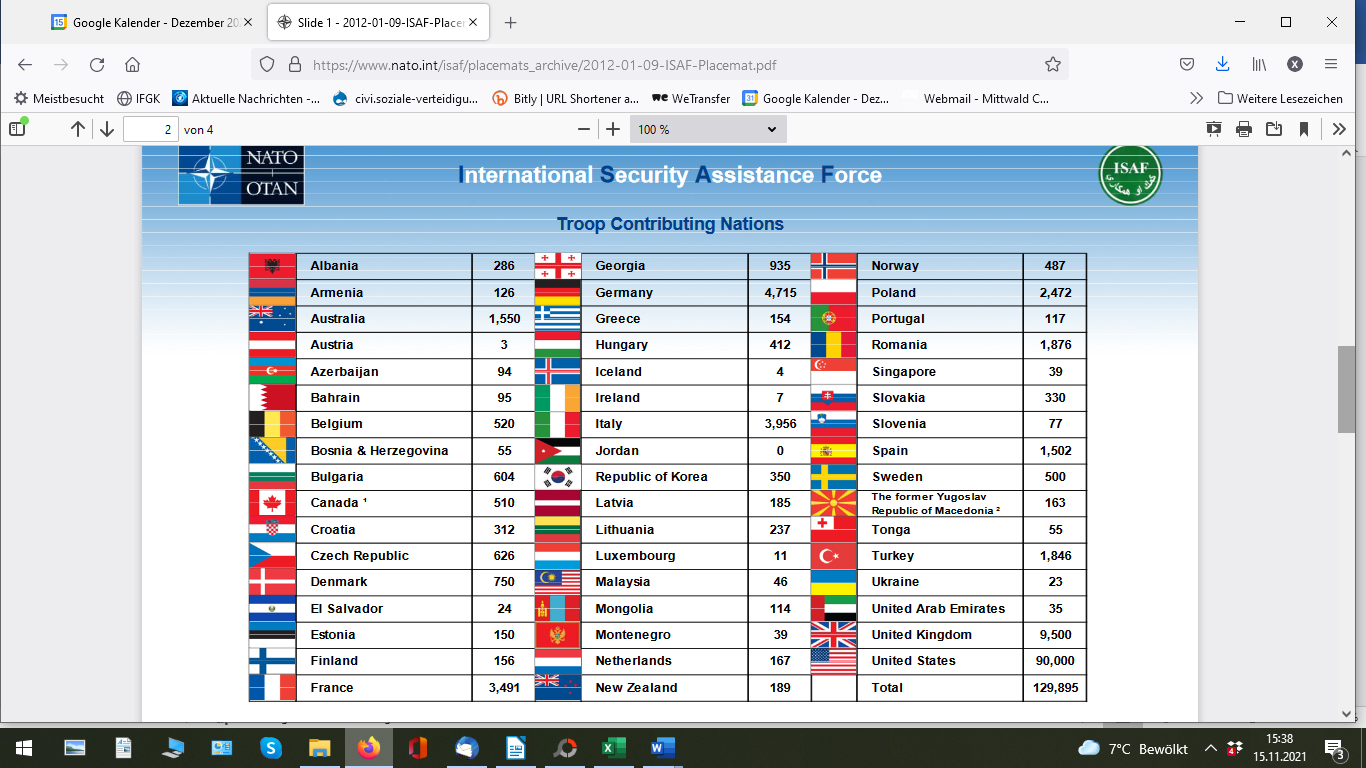 https://www.nato.int/isaf/placemats_archive/2012-01-09-ISAF-Placemat.pdfTalibanNordallianz, lokale „War Lords“ und Milizen(Siehe auch die Sammlung zum afghanischen Militär und Polizei; die Abgrenzung ist nicht immer einfach).Al KaidaISIS.Söldner(firmen)PakistanIndienChinaRusslandZentralasiatische Staaten (Kasachstan, Kirgistan, Tadschikistan, Turkmenistan und Usbekistan) und SüdkaukasusIran Arabische Staaten und Türkei2007Schetter, Conrad (2007): Lokale Macht- und Gewaltstrukturen in AfghanistanBundeszentrale für Politische Bildung, 14.9.2007https://www.bpb.de/apuz/30214/lokale-macht-und-gewaltstrukturen-in-afghanistan 2008Buro, Andreas (2008): Der Afghanistan- Konflikt. Dossier IV des Monitoring-Projekt Zivile Konfliktbearbeitung. Gewalt- und Kriegsprävention, Hrsg. Kooperation für den Friedenhttps://www.friedenskooperative.de/sites/default/files/dossier_iv_din_a4_druck-1.pdf 2014Australian Government (2014): Background Paper: Afghanistan: Political Parties and Insurgent Groups 1978-2001https://www.ecoi.net/en/file/local/1154721/1226_1369733568_ppig1.pdf 2021Politische Interessen: Wer will was in Afghanistan?Tagesschau.de 27.10.2021Über die an dem Tag beginnende internationale Konferenz in Teheran. Die Taliban sind nicht eingeladenhttps://www.tagesschau.de/ausland/asien/afghanistan-1085.html 2001Der Bündnisfall nach Art. 5 des NATO-Vertrags.Erklärung des Nordatlantikrats vom 12. September 2001 (Wortlaut)Blätter Oktober 2001https://www.blaetter.de/ausgabe/2001/oktober/der-buendnisfall-nach-art-5-des-nato-vertrags 2006Wagner, Jürgen (2006): Die NATO in Afghanistan: Vom Nation Building zur globalen AufstandsbekämpfungIMI-Studie 2006/07 - in: AUSDRUCK (Oktober 2006)Veröffentlicht am: 13. Oktober 2006http://www.imi-online.de/2006/10/13/die-nato-in-afghanis/ 2006Bjelica, Jelena et al (2006): Afghanistan at the Warsaw Summit: Looking for sustained support (with an 11 July 2016 update)By Jelena Bjelica • Kate Clark • Martine van Bijlert • Sudhansu Verma 6 Jul 2016https://www.afghanistan-analysts.org/en/reports/international-engagement/afghanistan-at-the-warsaw-summit-looking-for-sustained-support/ 2008ISAF’s Strategic Vision. Declaration by the Heads of State and Government of the Nations contributing to the UN-mandated NATO-led International Security Assistance Force (ISAF) in Afghanistan. Quelle: Offizielle Nato-Website; http://www.nato.intDer Plan zielt darauf ab, mittelfristig die afghanischen Sicherheitskräfte in die Lage zu versetzen, selbst Verantwortung für die Sicherheit in Afghanistan zu übernehmen.http://www.ag-friedensforschung.de/regionen/Afghanistan/nato3.html 2009(NATO) STATEMENT ON AFGHANISTAN BY MINISTERS OF FOREIGN AFFAIRS OF NATIONS PARTICIPATING IN THE INTERNATIONAL SECURITY ASSISTANCE FORCE (ISAF). Quelle: Newsletter der NATO, 4. Dezember 2009http://www.ag-friedensforschung.de/regionen/Afghanistan/nato11.html  2009"In Afghanistan helfen wir dabei unsere Bürger zu schützen". Der NATO-Gipfel verabschiedete eine Erklärung zu Afghanistan und sprach sich Mut zu: "Wir machen nach wie vor Fortschritte". Im Wortlaut. Quelle: Website der deutschen Vertretung bei der NATO; www.nato.diplo.dehttp://www.ag-friedensforschung.de/themen/NATO/2009-afghanistan.html 2009NATO setzt auf Strategiewechsel. Oberkommandierender Craddock: Pakt hat in Afghanistan "Zeit verloren". Aus: Neues Deutschland, 23. Juni 2009http://www.ag-friedensforschung.de/regionen/Afghanistan/strategie4.html 2010Rupp, Rainer (2010): Besatzungshelfer gesucht. Ausbildung, Drogenbekämpfung, Grenzsicherung: NATO will russische Soldaten für Afghanistan. Aus: junge Welt, 28. Oktober 2010http://www.ag-friedensforschung.de/themen/NATO/afgh-russ.html 2010Nato-Chef Rasmussen: Allianz ist auf Partnerschaft mit Russland eingestellt. Interview mit der Russischen Nachrichtenagentur RIA Novosti. us: Russische Nachrichtenagentur RIA Novosti, 19. November 2010; http://de.rian.ruhttp://www.ag-friedensforschung.de/themen/NATO/russland8.html  2012Chicago Summit Declaration on Afghanistan. Issued by the Heads of State and Government of Afghanistan and Nations contributing to the NATO-led International Security Assistance Force (ISAF). Source: Website of NATO; www.nato.int/http://www.ag-friedensforschung.de/themen/NATO/gipfel2012afgh.html2013Was kommt nach Afghanistan? NATO denkt nach, über ihre künftige RolleEin Beitrag von Kai Küstner in der NDR-Sendereihe "Streitkräfte und Strategien". Aus: NDR Info: Das Forum STREITKRÄFTE UND STRATEGIEN, 2. November 2013; www.ndr.de/infohttp://www.ag-friedensforschung.de/regionen/Afghanistan/nato-abzug3.html 2014Nach dem Ende von ISAF geht die volle Verantwortung auf die afghanische Regierung über / When ISAF operations end, the Afghan authorities will assume full responsibility for security. However, our commitment to Afghanistan will endure beyond ISAF / Die NATO wird aber bleiben. Dokumentiert: Afghanistan-Erklärung des NATO-Gipfels in Wales. Quelle: NATO-Newsletter vom 4. September 2014http://www.ag-friedensforschung.de/themen/NATO1/afgh.html 2014Standtke, Olaf (2014): NATO überdenkt Kooperation mit Kabul. Auch an der jüngsten Insider-Attacke gegen ISAF-Offiziere zeigt sich die prekäre Sicherheitslage in Afghanistan. Aus: neues deutschland, Freitag 8. August 2014http://www.ag-friedensforschung.de/regionen/Afghanistan1/nato.html 2015-2021Resolute Support Mission in Afghanistan (2015-2021)https://www.nato.int/cps/en/natohq/topics_113694.htm 2017NATO (2017): NATO and AfghanistanRSM Placemats ArchiveLast updated: 23 May. 2017Sammlung von Karten und Listen an ISAF und REsolute Support Mission teilnehmender Staaten zwischen 2002 und 2017.https://www.nato.int/cps/en/natolive/107995.htm2021NATO (2021): Resolute Support Mission in Afghanistan (2015-2021)Last updated: 13 Sep. 2021https://www.nato.int/cps/en/natohq/topics_113694.htm 2021NATO (2021): ISAF's mission in Afghanistan (2001-2014) (Archived)Last updated: 19 Aug. 2021https://www.nato.int/cps/en/natohq/topics_69366.htm 2021Nach Truppenabzug. NATO untersucht Afghanistan-EinsatzTagesschau.de, 11.09.2021https://www.tagesschau.de/ausland/afghanistan/nato-untersuchung-afghanistan-101.html 2021NATO and AfghanistanLast updated: 16 Sep. 2021 https://www.nato.int/cps/en/natohq/topics_8189.htm 2021NATO donates over US$70 million in supplies, equipment to Afghan National Defence and Security Forces so far in 2021. 3. August 2021https://www.nato.int/cps/en/natohq/news_186009.htm 2021NATO (2021): Operations and missions: past and presenthttps://www.nato.int/cps/en/natohq/topics_52060.htm 1946-2921UN Security Council Resolutions on AfghanistanListe aller Resolutionen (steht auch hier unten)UN Security Council Resolutions on AfghanistanListe aller Resolutionen (steht auch hier unten)UN Security Council Resolutions on AfghanistanListe aller Resolutionen (steht auch hier unten)https://www.securitycouncilreport.org/un_documents_type/security-council-resolutions/?ctype=Afghanistan&cbtype=afghanistan 2000Williams, Sue (2000): Cooperation For Peace and Unity, Afghanistan. Reflecting on Peace Practice Project. Case Study. CDAWilliams, Sue (2000): Cooperation For Peace and Unity, Afghanistan. Reflecting on Peace Practice Project. Case Study. CDAhttps://www.cdacollaborative.org/publication/cooperation-for-peace-and-unity-afghanistan/ https://www.cdacollaborative.org/publication/cooperation-for-peace-and-unity-afghanistan/ 2008Ban Ki-moon (2008): "Wir dürfen Afghanistan nicht verlieren". Gastbeitrag im Tagesspiegel vom 12. Januar 2008Ban Ki-moon (2008): "Wir dürfen Afghanistan nicht verlieren". Gastbeitrag im Tagesspiegel vom 12. Januar 2008http://www.ag-friedensforschung.de/regionen/Afghanistan/un-gs.html http://www.ag-friedensforschung.de/regionen/Afghanistan/un-gs.html 2010Mosadiq, Horia (2010): Reconciliation in Afghanistan: Can the UN right some wrongs?31 Oct 2010Mosadiq, Horia (2010): Reconciliation in Afghanistan: Can the UN right some wrongs?31 Oct 2010https://www.afghanistan-analysts.org/en/reports/international-engagement/reconciliation-in-afghanistan-can-the-un-right-some-wrongs/ https://www.afghanistan-analysts.org/en/reports/international-engagement/reconciliation-in-afghanistan-can-the-un-right-some-wrongs/ 2019FACT SHEET ON THE 1988 AFGHANISTAN SANCTIONS COMMIT TEE (2011). Security Council Reporthttps://www.securitycouncilreport.org/atf/cf/%7B65BFCF9B-6D27-4E9C-8CD3-CF6E4FF96FF9%7D/afghanistan-sanctions-fact-sheet.pdf https://www.securitycouncilreport.org/atf/cf/%7B65BFCF9B-6D27-4E9C-8CD3-CF6E4FF96FF9%7D/afghanistan-sanctions-fact-sheet.pdf https://www.securitycouncilreport.org/atf/cf/%7B65BFCF9B-6D27-4E9C-8CD3-CF6E4FF96FF9%7D/afghanistan-sanctions-fact-sheet.pdf 2020UN Security Council (2020): Chronology of Events. Afghanistanhttps://www.securitycouncilreport.org/chronology/afghanistan.php https://www.securitycouncilreport.org/chronology/afghanistan.php https://www.securitycouncilreport.org/chronology/afghanistan.php Security Council ResolutionsReturn to full list17 September 2021 S/RES/2596 This resolution extended the mandate of UNAMA until 17 March 2022. 30 August 2021 S/RES/2593 This was a resolution that addressed recent developments in Afghanistan, including the Taliban’s seizure of power and the 26 August attack at Kabul airport. 18 December 2020 S/RES/2557 This resolution renewed the mandate of the Monitoring Team supporting the 1988 Afghanistan Sanctions Committee for another year, until 17 December 2021. 15 September 2020 S/RES/2543 This was a resolution renewing the mandate of UNAMA until 17 September 2021. 28 August 2020 S/RES/2538 This was on the role of women in peacekeeping operations. 10 March 2020 S/RES/2513 This resolution welcomed the progress towards a political settlement of the war in Afghanistan facilitated by the 29 February “Agreement for Bringing Peace to Afghanistan” signed by the US and the Taliban, and the “Joint Declaration for Bringing Peace to Afghanistan” issued by the US and the Afghan government. 16 December 2019 S/RES/2501 This was a renewal of the mandate of the Monitoring Team assisting the 1988 Afghanistan Sanctions Committee until December 2020. 17 September 2019 S/RES/2489 A unanimous adoption of resolution 2489, renewing the mandate of UNAMA until 17 September 2020. 15 March 2019 S/RES/2460 This was a resolution in which a “technical rollover” was adopted, extending the mandate UNAMA for six months. 8 March 2018 S/RES/2405 This was a resolution, unanimously adopted, extending the mandate of UNAMA for another year, welcoming the strategic review of the mission, and calling for implementation of its recommendations. 17 March 2017 S/RES/2344 The Council renewed the mandate of UNAMA until 17 March 2018. 15 March 2016 S/RES/2274 This was a resolution renewing the mandate of UNAMA for one year. 21 December 2015 S/RES/2255 The Council adopted this resolution containing language clarifying how the 1988 Afghanistan sanctions regime functions and reflecting changing conflict dynamics in Afghanistan. 16 March 2015 S/RES/2210 This was a resolution renewing the mandate of UNAMA until 17 March 2016. 12 December 2014 S/RES/2189 This was a resolution welcoming the Afghanistan-NATO agreement to create the post-2014 Resolute Support Mission. 17 June 2014 S/RES/2160 This resolution renewed, with minor adjustments, the 1988 Taliban sanctions regime. 17 March 2014 S/RES/2145 This resolution renewed the mandate of UNAMA for a year. 10 October 2013 S/RES/2120 This resolution extended the authorisation of the International Security Assistance Force in Afghanistan until 31 December 2014. 19 March 2013 S/RES/2096 This resolution extended the mandate of UNAMA until 19 March 2014. 17 December 2012 S/RES/2082 This resolution modified the Taliban (1988) sanctions regime, allowing for a number of exemptions to make it easier for listed individuals to travel in order to participate in meetings in support of peace and reconciliation. It also renewed the Committee's Monitoring Team. 9 October 2012 S/RES/2069 This resolution renewed the mandate of International Security Assistance Force (ISAF) in Afghanistan until 13 October 2013. 22 March 2012 S/RES/2041 This resolution renewed UNAMA's mandate until 23 March 2013. 12 October 2011 S/RES/2011 This resolution renewed ISAF's mandate for one year. 17 June 2011 S/RES/1988 This resolution established a separate Taliban/Afghanistan sanctions regime, with a separate list of Taliban individuals and entities subject to sanctions and a new Afghanistan focused sanctions committee. 22 March 2011 S/RES/1974 This resolution extended UNAMA's mandate until 23 March 2012. 13 October 2010 S/RES/1943 This resolution extended ISAF's mandate until 13 October 2011. 22 March 2010 S/RES/1917 This resolution extended UNAMA's mandate until 23 March 2011. 8 October 2009 S/RES/1890 This resolution extended the mandate for ISAF to 13 October 2010. 23 March 2009 S/RES/1868 This resolution extended the UNAMA mandate for 12 months and requested quarterly reports from the Secretary-General. 22 September 2008 S/RES/1833 This resolution extended ISAF's authorisation until 13 October 2009. 11 June 2008 S/RES/1817 This was the resolution restricting the trafficking of chemical precursors into Afghanistan. 20 March 2008 S/RES/1806 This resolution extended UNAMA's mandate for 12 months until 23 March 2009. 19 September 2007 S/RES/1776 This resolution extended ISAF's mandate until 13 October 2008 and encouraged ISAF and other partners to sustain their efforts, as resources permit, to train, mentor and empower the Afghan national security forces, in particular the Afghan National Police. 23 March 2007 S/RES/1746 This resolution extended UNAMA's mandate until 23 March 2008. 22 December 2006 S/RES/1735 This resolution further expanded the scope of the sanctions regime and the Committee's mandate, adopted new listing requirements, and extended and elaborated the mandate of the Monitoring Team. 19 December 2006 S/RES/1730 This resolution established "a focal point" within the UN Secretariat to process submissions for de-listing under Council resolutions involving targeted sanctions. 12 September 2006 S/RES/1707 This resolution extended ISAF's mandate until 13 October 2007. 23 March 2006 S/RES/1662 This resolution extended UNAMA's mandate until 23 March 2007. 15 February 2006 S/RES/1659 This resolution endorsed the Afghanistan Compact. 13 September 2005 S/RES/1623 This resolution extended ISAF's mandate until 13 October 2006. 29 July 2005 S/RES/1617 This resolution significantly broadened the mandate of the Committee and the Monitoring Team and extended its mandate for an additional 17 months. 24 March 2005 S/RES/1589 This resolution extended UNAMA's mandate until 24 March 2006. 17 September 2004 S/RES/1563 This resolution extended ISAF for an additional year until 13 October 2005. 26 March 2004 S/RES/1536 This resolution extended UNAMA for an additional year until 26 March 2005. 30 January 2004 S/RES/1526 This resolution strengthened the mandate of the 1267 Committee, and made more specific the financial sanctions, travel ban and arms embargo imposed on the individuals associated with the Taliban and Al-Qaida. 13 October 2003 S/RES/1510 This resolution expanded ISAF's mandate beyond Kabul. 28 March 2003 S/RES/1471 This resolution extended UNAMA for an additional year until 28 March 2004, and endorsed the Secretary-General's proposal to include an electoral unit within UNAMA. 20 January 2003 S/RES/1456 This resolution called on states to implement sanctions against terrorists, and mentioned in particular the Taliban and Al-Qaida. 17 January 2003 S/RES/1455 This resolution enhanced the monitoring role of the 1267 Committee; urged states to report progress on implementation of the sanctions; stressed the "need for improved coordination and increased exchange of information" between the 1267 Committee and the CTC; and established further reporting requirements by states. 24 December 2002 S/RES/1453 This resolution welcomed and endorsed the Kabul Declaration on Good-Neighbourly Relations. 20 December 2002 S/RES/1452 This resolution provided humanitarian exemptions to the assets freeze. 27 November 2002 S/RES/1444 This resolution extended ISAF's mandate for one year until 20 December 2003, and requested quarterly reports of its activities. 26 June 2002 S/RES/1419 This resolution welcomed the peaceful holding of the Emergency Loya Jirga from the 11 - 19 June 2002. 23 May 2002 S/RES/1413 This resolution extended ISAF's mandate for six months until 20 December 2002. 28 March 2002 S/RES/1401 This resolution created UNAMA. 28 January 2002 S/RES/1390 This resolution extended the financial measures and broadened the travel ban and arms embargo; requested States to report on the measures taken to enforce them; and requested the 1267 Committee "to cooperate" with the Counter-Terrorism Committee (CTC). 15 January 2002 S/RES/1388 This resolution amended sanctions on the Taliban and Al-Qaida, to not include Ariana Afghan Airlines. 20 December 2001 S/RES/1386 This resolution authorised the establishment of ISAF to provide security in Kabul. 6 December 2001 S/RES/1383 This resolution endorsed the Bonn Agreement on provisional arrangements until a permanent government could be re-established. 14 November 2001 S/RES/1378 This resolution supported efforts by the Afghan people to establish a new transitional broad-based multi-ethnic government, and affirmed that the UN should play a central role in the establishment of this transitional government. 12 November 2001 S/RES/1377 This resolution called on states to become party to the relevant international conventions and protocols relating to terrorism, to implement 1373 and to assist each other in doing so. 12 September 2001 S/RES/1368 This resolution condemned the attacks of 11 September 2001 on the United States, and called on states to bring justice to the perpetrators, organisers and sponsors of those terrorist acts. 30 July 2001 S/RES/1363 This resolution established the monitoring mechanism (the Monitoring Group (MG)) and the Sanctions Enforcement Support Team (up to 15 members with expertise in customs, border security and counter-terrorism). The MG was also tasked with offering assistance to states neighbouring Afghanistan to increase their capacity to implement the sanctions. 19 December 2000 S/RES/1333 This resolution strengthened the sanctions against the Taliban and imposed sanctions against Al-Qaida. 15 October 1999 S/RES/1267 This resolution established the Al-Qaida and Taliban Committee and its sanctions mandate. 8 December 1998 S/RES/1214 This resolution expressed grave concern at the ongoing conflict in Afghanistan, and called on the Taliban and other factions to call a cease-fire, and to resume negotiations. 28 August 1998 S/RES/1193 This resolution expressed grave concern at the conflict in Afghanistan, and called it a growing threat to regional and international peace and security, demanded that all factions stop fighting and seek a peaceful resolution. 13 August 1998 S/RES/1189 This resolution strongly condemned the terrorist bomb attacks of 7 August 1998 in eastern Africa. 22 October 1996 S/RES/1076 This resolution called on all parties in Afghanistan to stop fighting, and engage in political dialogue. The Council also denounced the discrimination against girls and women. 11 January 1990 S/RES/647 This resolution agreed to deploy UN military officers in Afghanistan and Pakistan to assist with the mission of good offices. 31 October 1988 S/RES/622 This resolution authorised the establishment of UNGOMAP. 9 January 1980 S/RES/462 This resolution invoked Uniting for Peace by calling for an emergency session of the General Assembly, following a veto by the Soviet Union on a draft resolution that would have called on its forces to withdraw from Afghanistan. 29 August 1946 S/RES/8 This resolution recommended Afghanistan, Iceland and Sweden for UN membership. Secretary-General's ReportsReturn to full list3 May 2021 S/2021/423 This was the latest report of the Secretary-General on protection of civilians. 6 May 2020 S/2020/366 This was the Secretary-General's annual report on protection of civilians in armed conflict. 6 May 2020 S/2020/366 This was the Secretary-General’s annual report on the protection of civilians in armed conflict.  7 May 2019 S/2019/373 This was the Secretary-General’s annual report on protection of civilians, which included a section on “missing persons”. 14 May 2018 S/2018/462 This was the Secretary-General's annual report on protection of civilians in armed conflict. 10 May 2017 S/2017/414 This was the Secretary-General's report on the protection of civilians in armed conflict. 13 May 2016 S/2016/447 This was the 12th report on the protection of civilians. 2 September 2015 S/2015/682 This was the Secretary-General's report on the implementation of the High-level Independent Panel on Peace Operations’ recommendations. 18 June 2015 S/2015/453 This was the Secretary-General’s 11th report on the protection of civilians in armed conflict. 22 November 2013 S/2013/689 This was the Secretary-General's 10th report on the protection of civilians in armed conflict. 22 May 2012 S/2012/376 This was the ninth report of the Secretary-General on the protection of civilians in armed conflict. 29 April 2011 S/2011/278 This was a report of the Secretary-General on the protection of civilians in Chad. 11 November 2010 S/2010/579 This was a report on protection of civilians. 29 May 2009 S/2009/277 This was the Secretary-General report on the protection of civilians in armed conflict. 28 October 2007 S/2007/643 This was a Secretary-General report on the protection of civilians. 29 June 2006 S/2006/478 This was the report on the Ugandan rebel group, the Lord's Resistance Army, which has operated in the Democratic Republic of the Congo. 28 November 2005 S/2005/740 This report recommended the Council adopt a new resolution to reflect the new challenges to the protection of civilians. 28 May 2004 S/2004/431 This was a report from the Secretary-General on the protection of civilians. 26 November 2002 S/2002/1300 This report contained a road map of recommendations for addressing protection needs. 30 March 2001 S/2001/331 This was the report of the Secretary-General on the protection of civilians. 15 December 1999 S/1999/1257 This letter transmitted the report by the independent inquiry commission set up by the Secretary-General concluding that information about human rights must be a natural part of the basis for decision-making on peacekeeping operations, within the Secretariat and by the Security Council. 8 September 1999 S/1999/957 This was the Secretary-General report on the protection of civilians. 22 September 1998 S/1998/883 This was the report on protection for humanitarian assistance to refugees and others in conflict situations. 2001de la Gorce, Paul-Marie (2001): Was Washington willle monde diplomatique 16.11.2001https://monde-diplomatique.de/artikel/!1140767 https://monde-diplomatique.de/artikel/!1140767 https://monde-diplomatique.de/artikel/!1140767 2004Gannon, Kathy (2004): Afghanistan Unbound. Foreign Affairs May/June 2004https://www.foreignaffairs.com/articles/asia/2004-05-01/afghanistan-unbound?utm_medium=promo_email&utm_source=special_send&utm_campaign=americas_longest_war_prospects&utm_content=20210820&utm_term=promo-email-prospects(Paywall)https://www.foreignaffairs.com/articles/asia/2004-05-01/afghanistan-unbound?utm_medium=promo_email&utm_source=special_send&utm_campaign=americas_longest_war_prospects&utm_content=20210820&utm_term=promo-email-prospects(Paywall)https://www.foreignaffairs.com/articles/asia/2004-05-01/afghanistan-unbound?utm_medium=promo_email&utm_source=special_send&utm_campaign=americas_longest_war_prospects&utm_content=20210820&utm_term=promo-email-prospects(Paywall)2006"Der Schnee im Hindukusch wird bald schmelzen". US-Präsident George W. Bush erläutert die neue "Strategie" im Krieg in Afghanistan und im "Kampf gegen den Terror" - Seine Rede vor dem American Enterprise Institute im Wortlaut. Originaltext: President Bush Discusses Progress in Afghanistan, Global War on Terror. http://www.whitehouse.gov/news/releases/2007/02/print/20070215-1.html (Link führt nicht zur Erklärung)http://www.ag-friedensforschung.de/regionen/Afghanistan/bush.html http://www.ag-friedensforschung.de/regionen/Afghanistan/bush.html http://www.ag-friedensforschung.de/regionen/Afghanistan/bush.html 2007Human Rights Watch (2007): Pakistan's General Problem. Popular Resistance to Musharraf's Rule Has Seemingly Caught the U.S. Off-GuardJune 27, 2007 Published in: Los Angeles Timeshttps://www.hrw.org/news/2007/06/27/pakistans-general-problem https://www.hrw.org/news/2007/06/27/pakistans-general-problem https://www.hrw.org/news/2007/06/27/pakistans-general-problem 2008Margolis, Eric (2008): How Deeply is the U.S. involved in the Afghan Drug Trade?Experience in Indochina and Central America suggests that CIA, the principal paymaster for U.S.-backed Afghan warlords, may be more deeply involved in the drug trade than we yet know. The Huffington Post, October 15, 2008http://www.rawa.org/temp/runews/2008/10/15/how-deeply-is-the-u-s-involved-in-the-afghan-drug-tradeo.html http://www.rawa.org/temp/runews/2008/10/15/how-deeply-is-the-u-s-involved-in-the-afghan-drug-tradeo.html http://www.rawa.org/temp/runews/2008/10/15/how-deeply-is-the-u-s-involved-in-the-afghan-drug-tradeo.html 2009International Crisis Group (2009):Afghanistan: New U.S. Administration, New DirectionsBriefing 89 / Asia 13 March 2009Seven years after the U.S.-led intervention in Afghanistan the country is still at war against extremists and has developed few resilient institutionshttps://www.crisisgroup.org/asia/south-asia/afghanistan/afghanistan-new-us-administration-new-directions https://www.crisisgroup.org/asia/south-asia/afghanistan/afghanistan-new-us-administration-new-directions https://www.crisisgroup.org/asia/south-asia/afghanistan/afghanistan-new-us-administration-new-directions 2009"We'll have to be nimble and precise in our use of military power" / "Wir müssen geschickt und präzise im Gebrauch unserer militärischen Macht sein"Rede des US-Präsidenten Barack Obama in der Militär-Akademie West Point / Remarks by the President in Address to the Nation on the Way Forward in Afghanistan and Pakistan. Quelle: Website des Weißen Hauses; 1. Dezember (Ortszeit) 2009; www.whitehouse.govhttp://www.ag-friedensforschung.de/regionen/USA/obama-afgh.html http://www.ag-friedensforschung.de/regionen/USA/obama-afgh.html http://www.ag-friedensforschung.de/regionen/USA/obama-afgh.html 2009Standke, Olaf (2009): Gemäßigte Taliban gesucht. USA bekräftigen Gesprächsbereitschaft gegenüber Islamisten und wollen mehr NATO-Truppen. Aus: Neues Deutschland, 11. März 2009http://www.ag-friedensforschung.de/regionen/Afghanistan/obama4.html  http://www.ag-friedensforschung.de/regionen/Afghanistan/obama4.html  http://www.ag-friedensforschung.de/regionen/Afghanistan/obama4.html  2009Mellenthin, Knut (2009): Geheime Truppe. US-Berater schulen Pakistanis für den Krieg gegen das eigene Volk. Sondereinheit zur Aufstandsbekämpfung gebildet. Aus: junge Welt, 26. Februar 2009http://www.ag-friedensforschung.de/regionen/Pakistan/usa3.html http://www.ag-friedensforschung.de/regionen/Pakistan/usa3.html http://www.ag-friedensforschung.de/regionen/Pakistan/usa3.html 2009Goodman, Amy and Gonzalez, Juan (2009): New Report Reveals US Indirectly Funding the TalibanUS military officials in Kabul told Roston that a minimum of ten percent of the Pentagon’s logistics contracts consists of payments to the TalibanDemocracy Now!, November 13, 2009http://www.rawa.org/temp/runews/2009/11/13/new-report-reveals-us-indirectly-funding-the-taliban.html http://www.rawa.org/temp/runews/2009/11/13/new-report-reveals-us-indirectly-funding-the-taliban.html http://www.rawa.org/temp/runews/2009/11/13/new-report-reveals-us-indirectly-funding-the-taliban.html 2009Neuer Kommandeur in Afghanistan. USA wollen mit Befehlshaberwechsel Strategie erfolgreicher gestalten. US-Präsident Barack Obama entlässt den Kommandeur der alliierten Truppen in Afghanistan: Die Ablösung von General McKiernan soll den Weg zu einer erfolgreicheren Strategie ebnen. Aus: Neues Deutschland, 13. Mai 2009http://www.ag-friedensforschung.de/regionen/Afghanistan/kommandeur.html http://www.ag-friedensforschung.de/regionen/Afghanistan/kommandeur.html http://www.ag-friedensforschung.de/regionen/Afghanistan/kommandeur.html 2010Air base expansions in Afghanistan point to a long future for U.S. forces thereThe three bases being expanded for U.S. use after 2011 reflect the expectation of continued combat operations, but they are just part of a broader expansion of U.S. facilities across the country.The Dallas Morning News, August 23, 2010http://www.rawa.org/temp/runews/2010/08/23/air-base-expansions-in-afghanistan-point-to-a-long-future-for-u-s-forces-there.html http://www.rawa.org/temp/runews/2010/08/23/air-base-expansions-in-afghanistan-point-to-a-long-future-for-u-s-forces-there.html http://www.rawa.org/temp/runews/2010/08/23/air-base-expansions-in-afghanistan-point-to-a-long-future-for-u-s-forces-there.html 2010van Bijlert, Martine (2010): Reviewing the US in Afghanistan12 Dec 2010https://www.afghanistan-analysts.org/en/reports/international-engagement/reviewing-the-us-in-afghanistan/ https://www.afghanistan-analysts.org/en/reports/international-engagement/reviewing-the-us-in-afghanistan/ https://www.afghanistan-analysts.org/en/reports/international-engagement/reviewing-the-us-in-afghanistan/ 2010Hoh, Matthew P. (2010): US-Diplomat tritt zurückScharfe Kritik an der Afghanistan-Strategie der US-Regierung – Eine Dokumentationin Wissenschaft & Frieden 2010-3: Afghanistan: Krieg ohne Ende, Seite 10–11Hoh, Matthew P. (2010): US-Diplomat tritt zurückScharfe Kritik an der Afghanistan-Strategie der US-Regierung – Eine Dokumentationin Wissenschaft & Frieden 2010-3: Afghanistan: Krieg ohne Ende, Seite 10–11https://wissenschaft-und-frieden.de/seite.php?artikelID=1630 https://wissenschaft-und-frieden.de/seite.php?artikelID=1630 https://wissenschaft-und-frieden.de/seite.php?artikelID=1630 https://wissenschaft-und-frieden.de/seite.php?artikelID=1630 2010Woodward, Bob (2010): Obama‘s Wars. The Inside Story, Simon & Schuster LtdBob Woodward's new book draws from hundreds of interviews with key administration figures, their deputies and other firsthand sources. In addition, the book is based on extensive documentation, including internal memos, letters, chronologies and meeting notes. It will focus on national security, especially the wars in Afghanistan and Iraq and the fight against terrorism. Woodward has structured the book to answer the questions: How does Obama govern? How and why does he decide? And how does he balance the numerous pressures of the modern presidency? Obama has learned that he is not commander-in-chief of the economy, and many of his high-profile reforms - such as health care, education and energy - have been turned over to Congress. But the president has realized he has almost total authority as commander-in-chief. Woodward thinks of the book as conceptually titled, The Crucible: Obama at War. Filled with intimate details and verbatim accounts that come from meticulous reporting, this is an unprecedented look at a young president in the 21st Century.BuchBuchBuch2010United States of America (2010): AFGHANISTAN AND PAKISTAN REGIONAL STABILIZATION STRATEGY. Office of the Special Representative for Afghanistan and Pakistan. January 2010http://www.ag-friedensforschung.de/regionen/Afghanistan/afpak-clinton.pdf http://www.ag-friedensforschung.de/regionen/Afghanistan/afpak-clinton.pdf http://www.ag-friedensforschung.de/regionen/Afghanistan/afpak-clinton.pdf 2010Recruit Afghan women to sell war to Europeans: CIA reportThe views of Afghan women would carry special weight as they could express "their aspirations for the future, and their fears of a Taliban victory," it said.AFP, March 27, 2010Bericht von Wikileaks.http://www.rawa.org/temp/runews/2010/03/27/recruit-afghan-women-to-sell-war-to-europeans-cia-report.html http://www.rawa.org/temp/runews/2010/03/27/recruit-afghan-women-to-sell-war-to-europeans-cia-report.html http://www.rawa.org/temp/runews/2010/03/27/recruit-afghan-women-to-sell-war-to-europeans-cia-report.html 2010Scahill, Jeremy (2010): Killing Reconciliation. In: November 15, 2010 edition of The Nation: www.thenation.comUS Special Forceshttp://www.ag-friedensforschung.de/regionen/Afghanistan/scahill.html http://www.ag-friedensforschung.de/regionen/Afghanistan/scahill.html http://www.ag-friedensforschung.de/regionen/Afghanistan/scahill.html 2010Malkasian, Carter (2020): How the Good War Went Bad. America’s Slow-Motion Failure in Afghanistan. Foreign Affairs March/April 2020.https://www.foreignaffairs.com/articles/afghanistan/2020-02-10/how-good-war-went-bad?utm_medium=promo_email&utm_source=special_send&utm_campaign=americas_longest_war_prospects&utm_content=20210820&utm_term=promo-email-prospects https://www.foreignaffairs.com/articles/afghanistan/2020-02-10/how-good-war-went-bad?utm_medium=promo_email&utm_source=special_send&utm_campaign=americas_longest_war_prospects&utm_content=20210820&utm_term=promo-email-prospects https://www.foreignaffairs.com/articles/afghanistan/2020-02-10/how-good-war-went-bad?utm_medium=promo_email&utm_source=special_send&utm_campaign=americas_longest_war_prospects&utm_content=20210820&utm_term=promo-email-prospects 2010Biddle, Stephan; Christia, Fotina and Their, J. Alexander (2010): Defining Success in Afghanistan. What Can the United States Accept? Foreign Affairs July/August 2010https://www.foreignaffairs.com/articles/south-asia/2010-07-01/defining-success-afghanistan?utm_medium=promo_email&utm_source=special_send&utm_campaign=americas_longest_war_prospects&utm_content=20210820&utm_term=promo-email-prospects https://www.foreignaffairs.com/articles/south-asia/2010-07-01/defining-success-afghanistan?utm_medium=promo_email&utm_source=special_send&utm_campaign=americas_longest_war_prospects&utm_content=20210820&utm_term=promo-email-prospects https://www.foreignaffairs.com/articles/south-asia/2010-07-01/defining-success-afghanistan?utm_medium=promo_email&utm_source=special_send&utm_campaign=americas_longest_war_prospects&utm_content=20210820&utm_term=promo-email-prospects 2010Pilger, John (2010): Why WikiLeaks must be protectedThe case of the Afghanistan war logs and the hounding of Julian Assange prove that there’s never been greater need to speak truth to power than today. The New Statesman, August 19, 2010http://www.rawa.org/temp/runews/2010/08/19/why-wikileaks-must-be-protected.html http://www.rawa.org/temp/runews/2010/08/19/why-wikileaks-must-be-protected.html http://www.rawa.org/temp/runews/2010/08/19/why-wikileaks-must-be-protected.html 2010Raja, Asif Haroon (2010): WikiLeak exposes US-NATO atrocitiesNY Times identified brother of Karzai as a CIA operative and a major opium dealer and having close ties with Taliban.Pakistan Observer, August 11, 2010http://www.rawa.org/temp/runews/2010/08/11/wikileak-exposes-us-nato-atrocities.html http://www.rawa.org/temp/runews/2010/08/11/wikileak-exposes-us-nato-atrocities.html http://www.rawa.org/temp/runews/2010/08/11/wikileak-exposes-us-nato-atrocities.html 2010CNN Poll: Opposition to Afghanistan war remains highSixty-three percent of people questioned in the poll say they oppose the war, with 35 percent saying they support the U.S. mission in AfghanistanCNNN, December 30, 2010http://www.rawa.org/temp/runews/2010/12/30/cnn-poll-opposition-to-afghanistan-war-remains-high.html http://www.rawa.org/temp/runews/2010/12/30/cnn-poll-opposition-to-afghanistan-war-remains-high.html http://www.rawa.org/temp/runews/2010/12/30/cnn-poll-opposition-to-afghanistan-war-remains-high.html 2010Waste in US Afghan aid seen at billions of dollarsOf that sum, some billion has gone to building up Afghanistan's nascent security forces, many of whose members cannot read and are just learning to shootReuters, December 20, 2010http://www.rawa.org/temp/runews/2010/12/20/waste-in-us-afghan-aid-seen-at-billions-of-dollars.html http://www.rawa.org/temp/runews/2010/12/20/waste-in-us-afghan-aid-seen-at-billions-of-dollars.html http://www.rawa.org/temp/runews/2010/12/20/waste-in-us-afghan-aid-seen-at-billions-of-dollars.html 2010NOT WORTH IT: Each HIMARS rocket launcher system in use in Afghanistan costs 3,000,000.00 USDRethink Afghanistan, December 22, 2010http://www.rawa.org/temp/runews/2010/12/22/not-worth-it-each-himars-rocket-launcher-system-in-use-in-afghanistan-costs-3-000-000-00-usd.html http://www.rawa.org/temp/runews/2010/12/22/not-worth-it-each-himars-rocket-launcher-system-in-use-in-afghanistan-costs-3-000-000-00-usd.html http://www.rawa.org/temp/runews/2010/12/22/not-worth-it-each-himars-rocket-launcher-system-in-use-in-afghanistan-costs-3-000-000-00-usd.html 2010NOT WORTH IT: Every Predator drone in Afghanistan costs taxpayers 4.5 million USDThe Afghanistan War isn’t making us safer, and it’s not worth the cost.Rethink Afghanistan, December 9, 2010http://www.rawa.org/temp/runews/2010/12/09/not-worth-it-every-predator-drone-in-afghanistan-costs-taxpayers-4-5-million-usd.html http://www.rawa.org/temp/runews/2010/12/09/not-worth-it-every-predator-drone-in-afghanistan-costs-taxpayers-4-5-million-usd.html http://www.rawa.org/temp/runews/2010/12/09/not-worth-it-every-predator-drone-in-afghanistan-costs-taxpayers-4-5-million-usd.html 2010NOT WORTH IT: Every Hellfire missile fired in Afghanistan costs USD58,000Air strikes using Hellfire missiles and other munitions kill civilians and make us less safeRethink Afghanistan, December 1, 2010http://www.rawa.org/temp/runews/2010/12/01/not-worth-it-every-hellfire-missile-fired-in-afghanistan-costs-usd58-000.html http://www.rawa.org/temp/runews/2010/12/01/not-worth-it-every-hellfire-missile-fired-in-afghanistan-costs-usd58-000.html http://www.rawa.org/temp/runews/2010/12/01/not-worth-it-every-hellfire-missile-fired-in-afghanistan-costs-usd58-000.html 2010Tranter, Kellie (2010): War on error: that’s what friends are forOne billion dollars, which is less than 0.35 per cent of the money spent on the war in Afghanistan, could pay for 2.5 billion meals for hungry peopleThe National Forum, November 14, 2010http://www.rawa.org/temp/runews/2010/11/14/war-on-error-thats-what-friends-are-for.html http://www.rawa.org/temp/runews/2010/11/14/war-on-error-thats-what-friends-are-for.html http://www.rawa.org/temp/runews/2010/11/14/war-on-error-thats-what-friends-are-for.html 2010More Americans oppose war in Afghanistan: pollFifty percent of those surveyed said the United States should not be involved in Afghanistan, with 44 percent supporting the US military presence, said the pollAFP, November 18, 2010http://www.rawa.org/temp/runews/2010/11/18/more-americans-oppose-war-in-afghanistan-poll.html http://www.rawa.org/temp/runews/2010/11/18/more-americans-oppose-war-in-afghanistan-poll.html http://www.rawa.org/temp/runews/2010/11/18/more-americans-oppose-war-in-afghanistan-poll.html 2011Rupp, Rainer (2011): Hindukusch für immer. Washington führt mit Kabul Gespräche über permanente US-Basen in Afghanistan. Bautrupps schaffen unterdessen dafür schon die Fakten. Aus: junge Welt, 10. Februar 2011http://www.ag-friedensforschung.de/regionen/Afghanistan/us-basen.html  http://www.ag-friedensforschung.de/regionen/Afghanistan/us-basen.html  http://www.ag-friedensforschung.de/regionen/Afghanistan/us-basen.html  2011Byrd, David (2011): Report: Iraq, Afghanistan Wars Cost US Nearly 4 Trillion USDThe report says between 224,000 and 258,000 people have died directly from warfare, with 125,000 of them civilians in IraqVOA, June 29, 2011http://www.rawa.org/temp/runews/2011/06/29/report-iraq-afghanistan-wars-cost-us-nearly-4-trillion-usd.html http://www.rawa.org/temp/runews/2011/06/29/report-iraq-afghanistan-wars-cost-us-nearly-4-trillion-usd.html http://www.rawa.org/temp/runews/2011/06/29/report-iraq-afghanistan-wars-cost-us-nearly-4-trillion-usd.html 2011US Spends Two Billion Dollars a Week in AfghanistanAccording to US Secretary of Defense Robert Gates, to take the soldiers out too quickly would put the achievements of the coalition headed by the US in the last 18 months in dangerRadio Cadena Agramonte, June 6, 2011http://www.rawa.org/temp/runews/2011/06/06/us-spends-two-billion-dollars-a-week-in-afghanistan.html http://www.rawa.org/temp/runews/2011/06/06/us-spends-two-billion-dollars-a-week-in-afghanistan.html http://www.rawa.org/temp/runews/2011/06/06/us-spends-two-billion-dollars-a-week-in-afghanistan.html 2011Baraki, Matin (2011): Afghanistan: NATO-Terror contra Menschenrechte. FriedensJournal, Nr. 3, Mai 2011, S. 7-8.http://www.ag-friedensforschung.de/regionen/Afghanistan/baraki13.html http://www.ag-friedensforschung.de/regionen/Afghanistan/baraki13.html http://www.ag-friedensforschung.de/regionen/Afghanistan/baraki13.html 2011Study says US wasted billions in Iraq, AfghanistanAnother estimate in the "Commission on Wartime Contracting" report found that losses to fraud alone in both war zones could be as high as billionAFP, February 25, 2011http://www.rawa.org/temp/runews/2011/02/25/study-says-us-wasted-billions-in-iraq-afghanistan.html http://www.rawa.org/temp/runews/2011/02/25/study-says-us-wasted-billions-in-iraq-afghanistan.html http://www.rawa.org/temp/runews/2011/02/25/study-says-us-wasted-billions-in-iraq-afghanistan.html 2011Keyes, Charley (2011): Report warns billions in U.S. aid may be wasted in Iraq, AfghanistanThe report lists a variety of projects and programs that may collapse once the U.S. leaves, including says the billion the United States has spent on building basesCNN, June 3, 2011http://www.rawa.org/temp/runews/2011/06/03/report-warns-billions-in-u-s-aid-may-be-wasted-in-iraq-afghanistan.html http://www.rawa.org/temp/runews/2011/06/03/report-warns-billions-in-u-s-aid-may-be-wasted-in-iraq-afghanistan.html http://www.rawa.org/temp/runews/2011/06/03/report-warns-billions-in-u-s-aid-may-be-wasted-in-iraq-afghanistan.html 2011Mandle, Nicholas K. (2011): How U.S. Aid Complicates the War in AfghanistanDespite thousands of smart, world-wise experts working hard over the past decade to build Afghanistan into a stable state, foreign aid currently accounts for 97 percent of Afghanistan’s GDPInternational Affairs Review, June 15, 2011http://www.rawa.org/temp/runews/2011/06/15/how-u-s-aid-complicates-the-war-in-afghanistan.html http://www.rawa.org/temp/runews/2011/06/15/how-u-s-aid-complicates-the-war-in-afghanistan.html http://www.rawa.org/temp/runews/2011/06/15/how-u-s-aid-complicates-the-war-in-afghanistan.html 2012Enduring Strategic Partnership Agreement between the United States of America and the Islamic Republic of Afghanistan. 2. Mai 2012http://www.ag-friedensforschung.de/regionen/Afghanistan/agreement2012.pdf http://www.ag-friedensforschung.de/regionen/Afghanistan/agreement2012.pdf http://www.ag-friedensforschung.de/regionen/Afghanistan/agreement2012.pdf 2013Johnson, Luke (2013): Afghan War Poll Finds That Two-Thirds Say That It Wasn’t Worth The CostThe amount of those who think the war hasn't been worth it, 67 percent, is a new high for ABC pollsThe Huffington Post, July 26, 2013http://www.rawa.org/temp/runews/2013/07/26/afghan-war-poll-finds-that-two-thirds-say-that-it-wasn-t-worth-the-cost.html http://www.rawa.org/temp/runews/2013/07/26/afghan-war-poll-finds-that-two-thirds-say-that-it-wasn-t-worth-the-cost.html http://www.rawa.org/temp/runews/2013/07/26/afghan-war-poll-finds-that-two-thirds-say-that-it-wasn-t-worth-the-cost.html 2013Francis, David (2013): What Are 108,000 Military Contractors Still Doing In Afghanistan?The increase in the contractors to troop ration is yet another indication that although the vast majority of troops are leaving Afghanistan, a private army will remain in the country for yearsThe Fiscal Times, June 5, 2013http://www.rawa.org/temp/runews/2013/06/05/what-are-108-000-military-contractors-still-doing-in-afghanistano.html http://www.rawa.org/temp/runews/2013/06/05/what-are-108-000-military-contractors-still-doing-in-afghanistano.html http://www.rawa.org/temp/runews/2013/06/05/what-are-108-000-military-contractors-still-doing-in-afghanistano.html 2013Baraki, Matin (2013): Die Afghanistan-Politik der USA von Carter bis Obama. Dieser Beitrag erschien in der Schweizer Zeitung "Vorwärts - die sozialistische Zeitung", Nr. 19/20, 69. Jahrgang, 24. Mai 2013, S. 5.http://www.ag-friedensforschung.de/regionen/Afghanistan/baraki15.html http://www.ag-friedensforschung.de/regionen/Afghanistan/baraki15.html http://www.ag-friedensforschung.de/regionen/Afghanistan/baraki15.html 2013Mellenthin, Knut (2013): CIA-Truppen in Afghanistan. Verbände im Dienst des US-Geheimdienstes führen bewaffnete Aktionen durch. Aus: junge Welt, Dienstag, 23. April 2013http://www.ag-friedensforschung.de/regionen/Afghanistan/cia6.html http://www.ag-friedensforschung.de/regionen/Afghanistan/cia6.html http://www.ag-friedensforschung.de/regionen/Afghanistan/cia6.html 2013Mellenthin, Knut (2013) Hilfe für Warlords. US-Regierung will über 2014 hinaus an den von ihr aufgestellten und finanzierten afghanischen »Dorfmilizen« festhalten. Aus: junge Welt, Freitag, 18. Januar 2013Joint Statement by President Obama and President Karzai. The White House, January 11, 2013http://www.ag-friedensforschung.de/regionen/Afghanistan/warlords.htmlhttp://www.ag-friedensforschung.de/regionen/Afghanistan/obama-karsai.html http://www.ag-friedensforschung.de/regionen/Afghanistan/warlords.htmlhttp://www.ag-friedensforschung.de/regionen/Afghanistan/obama-karsai.html http://www.ag-friedensforschung.de/regionen/Afghanistan/warlords.htmlhttp://www.ag-friedensforschung.de/regionen/Afghanistan/obama-karsai.html 2013Eikenberry, Karl W. (2) The Limits of Counterinsurgency Doctrine in Afghanistan. The Other Side of the COIN. Foreign Affairs. Foreign Affairs September/October 2013https://www.foreignaffairs.com/articles/afghanistan/2013-09-01/limits-counterinsurgency-doctrine-afghanistan?utm_medium=promo_email&utm_source=special_send&utm_campaign=americas_longest_war_prospects&utm_content=20210820&utm_term=promo-email-prospects https://www.foreignaffairs.com/articles/afghanistan/2013-09-01/limits-counterinsurgency-doctrine-afghanistan?utm_medium=promo_email&utm_source=special_send&utm_campaign=americas_longest_war_prospects&utm_content=20210820&utm_term=promo-email-prospects https://www.foreignaffairs.com/articles/afghanistan/2013-09-01/limits-counterinsurgency-doctrine-afghanistan?utm_medium=promo_email&utm_source=special_send&utm_campaign=americas_longest_war_prospects&utm_content=20210820&utm_term=promo-email-prospects 2013Francis, David (2013): 100 Billion USD in Aid Squandered in AfghanistanAccording to recent testimony by John Sopko, special inspector general for Afghan reconstruction (SIGAR), the United States has spent nearly 100 billion USD to rebuild Afghanistan in the last decadeThe Fiscal Times, March 6, 2013http://www.rawa.org/temp/runews/2013/03/06/100-billion-usd-in-aid-squandered-in-afghanistan.html http://www.rawa.org/temp/runews/2013/03/06/100-billion-usd-in-aid-squandered-in-afghanistan.html http://www.rawa.org/temp/runews/2013/03/06/100-billion-usd-in-aid-squandered-in-afghanistan.html 2013Greenwald, Glenn (2013): Is the US maintaining death squads and torture militias in Afghanistan?Afghan President Hamid Karzai and local residents insist that the answer is yesThe Guardian, February 26, 2013http://www.rawa.org/temp/runews/2013/02/26/is-the-us-maintaining-death-squads-and-torture-militias-in-afghanistan.html http://www.rawa.org/temp/runews/2013/02/26/is-the-us-maintaining-death-squads-and-torture-militias-in-afghanistan.html http://www.rawa.org/temp/runews/2013/02/26/is-the-us-maintaining-death-squads-and-torture-militias-in-afghanistan.html 2013Sieff, Kevin (2013): In Afghanistan, a second GuantanamoUnlike at Guantanamo, the detainees in Afghanistan have no right to habeas corpusThe Washington Post, August 5, 2013http://www.rawa.org/temp/runews/2013/08/05/in-afghanistan-a-second-guantanamo.html http://www.rawa.org/temp/runews/2013/08/05/in-afghanistan-a-second-guantanamo.html http://www.rawa.org/temp/runews/2013/08/05/in-afghanistan-a-second-guantanamo.html 2013Owen, Jonathan (2013): Afghanistan: Taliban backers win 150 million USD in US contractsWashington politicians demand tighter controls to stop cash for reconstruction from going to supporters of Afghan insurgencyThe Independent, August 4, 2013Owen, Jonathan (2013): Afghanistan: Taliban backers win 150 million USD in US contractsWashington politicians demand tighter controls to stop cash for reconstruction from going to supporters of Afghan insurgencyThe Independent, August 4, 2013Owen, Jonathan (2013): Afghanistan: Taliban backers win 150 million USD in US contractsWashington politicians demand tighter controls to stop cash for reconstruction from going to supporters of Afghan insurgencyThe Independent, August 4, 2013http://www.rawa.org/temp/runews/2013/08/04/afghanistan-taliban-backers-win-150-million-usd-in-us-contracts.htmlhttp://www.rawa.org/temp/runews/2013/08/04/afghanistan-taliban-backers-win-150-million-usd-in-us-contracts.htmlhttp://www.rawa.org/temp/runews/2013/08/04/afghanistan-taliban-backers-win-150-million-usd-in-us-contracts.htmlhttp://www.rawa.org/temp/runews/2013/08/04/afghanistan-taliban-backers-win-150-million-usd-in-us-contracts.html2014Shabad, Rebecca (2014): Cost of Afghanistan War nears 1 Trillion USDThe war in Iraq, by contrast, cost the U.S. 1.7 trillion USDThe Hill, December 16, 2014http://www.rawa.org/temp/runews/2014/12/16/cost-of-afghanistan-war-nears-1-trillion-usd.html http://www.rawa.org/temp/runews/2014/12/16/cost-of-afghanistan-war-nears-1-trillion-usd.html http://www.rawa.org/temp/runews/2014/12/16/cost-of-afghanistan-war-nears-1-trillion-usd.html 2014Swarts, Phillip (2014): Watchdog: U.S. may be funding Afghan terrorists through dubious business tiesIn one instance, a contractor identified as being connected to insurgents was even given access to a U.S. and allied facility — and got paid for its work — because it hadn’t been prevented from receiving jobsThe Washington Times, July 30, 2014http://www.rawa.org/temp/runews/2014/07/30/watchdog-u-s-may-be-funding-afghan-terrorists-through-dubious-business-ties.html http://www.rawa.org/temp/runews/2014/07/30/watchdog-u-s-may-be-funding-afghan-terrorists-through-dubious-business-ties.html http://www.rawa.org/temp/runews/2014/07/30/watchdog-u-s-may-be-funding-afghan-terrorists-through-dubious-business-ties.html 2014Coren, Courtney (2013): Poll: Afghanistan Conflict Least Supported War in US HistoryFewer than 20 percent of Americans support the war in Afghanistan, making the longest conflict in the nation's history the least supported war as wellNewsmax, December 31, 2013http://www.rawa.org/temp/runews/2013/12/31/poll-afghanistan-conflict-least-supported-war-in-us-history.html http://www.rawa.org/temp/runews/2013/12/31/poll-afghanistan-conflict-least-supported-war-in-us-history.html http://www.rawa.org/temp/runews/2013/12/31/poll-afghanistan-conflict-least-supported-war-in-us-history.html 2014Karsai verweigert Treffen mit ObamaUS-Präsident besucht überraschend seine Kriegstruppen am Hindukusch. Mit Rede von Obama vor den Truppen. Aus: Website des Weißen Hauses, http://www.whitehouse.gov/http://www.ag-friedensforschung.de/regionen/Afghanistan1/obama.html http://www.ag-friedensforschung.de/regionen/Afghanistan1/obama.html http://www.ag-friedensforschung.de/regionen/Afghanistan1/obama.html 2015Mellenthin, Kurt (2015): Flexibilität durch Wortbruch. Obama ändert Zeitplan für Truppenabzug aus Afghanistan. USA wollen offenbar auch zwei Stützpunkte behalten. Präsident Ghani zu Besuch in Washington. Aus: junge Welt, Donnerstag, 26. März 2015http://www.ag-friedensforschung.de/regionen/Afghanistan1/abzug-usa.html http://www.ag-friedensforschung.de/regionen/Afghanistan1/abzug-usa.html http://www.ag-friedensforschung.de/regionen/Afghanistan1/abzug-usa.html 2015Matishak, Martin (2015): Corruption and Fraud Inside Afghanistan’s 600 Million USD Police ForceThe audit is the latest piece of bad news about mismanaged funds in the 14-year conflict in Afghanistan, which has cost the U.S. about 1 trillion USD and countingThe Fiscal Times, October 25, 2015http://www.rawa.org/temp/runews/2015/10/25/corruption-and-fraud-inside-afghanistanand-8217-s-600-million-usd-police-force.html http://www.rawa.org/temp/runews/2015/10/25/corruption-and-fraud-inside-afghanistanand-8217-s-600-million-usd-police-force.html http://www.rawa.org/temp/runews/2015/10/25/corruption-and-fraud-inside-afghanistanand-8217-s-600-million-usd-police-force.html 2016Prasow, Andrea (2016): What’s Really at Stake at the Nuclear Security SummitPublished in: Huffington Post, March 31, 2016https://www.hrw.org/news/2016/03/31/whats-really-stake-nuclear-security-summit https://www.hrw.org/news/2016/03/31/whats-really-stake-nuclear-security-summit https://www.hrw.org/news/2016/03/31/whats-really-stake-nuclear-security-summit 2017Birtsch, Nicole (2017): Die USA setzen ihr militärisches Engagement in Afghanistan fort. Ein Verhandlungsprozess mit den Taliban steht erst einmal nicht im Fokus SWP aktuellBirtsch, Nicole (2017): Die USA setzen ihr militärisches Engagement in Afghanistan fort. Ein Verhandlungsprozess mit den Taliban steht erst einmal nicht im Fokus SWP aktuellhttps://www.swp-berlin.org/publications/products/aktuell/2017A65_bir.pdf https://www.swp-berlin.org/publications/products/aktuell/2017A65_bir.pdf https://www.swp-berlin.org/publications/products/aktuell/2017A65_bir.pdf https://www.swp-berlin.org/publications/products/aktuell/2017A65_bir.pdf 2017Bureau of Investigative Journalism (2017): Trump, like Obama, is ensnared by Afghanistanhttps://www.thebureauinvestigates.com/stories/2017-08-22/trump-like-obama-is-ensnared-by-afghanistan https://www.thebureauinvestigates.com/stories/2017-08-22/trump-like-obama-is-ensnared-by-afghanistan https://www.thebureauinvestigates.com/stories/2017-08-22/trump-like-obama-is-ensnared-by-afghanistan 2017Clark, Kate (2017): “Not nation-building,” but “killing terrorists”: Trump’s ‘new’ strategy for Afghanistan23 Aug 2017https://www.afghanistan-analysts.org/en/reports/international-engagement/not-nation-building-but-killing-terrorists-trumps-new-strategy-for-afghanistan/ https://www.afghanistan-analysts.org/en/reports/international-engagement/not-nation-building-but-killing-terrorists-trumps-new-strategy-for-afghanistan/ https://www.afghanistan-analysts.org/en/reports/international-engagement/not-nation-building-but-killing-terrorists-trumps-new-strategy-for-afghanistan/ 2017Bureau of Investigative Journalism (2017): Islamic State in Afghanistan: Is US assault working?https://www.thebureauinvestigates.com/stories/2017-07-28/islamic-state-in-afghanistan-us-military https://www.thebureauinvestigates.com/stories/2017-07-28/islamic-state-in-afghanistan-us-military https://www.thebureauinvestigates.com/stories/2017-07-28/islamic-state-in-afghanistan-us-military 2018Kube, Courtney (2018): U.S. effort to stabilize Afghanistan a 5 billion USD failure, says watchdogThe watchdog responsible for monitoring the U.S. government's effort to rebuild Afghanistan says the 15-year, billion effort hasn't workedEuronews, May 24, 2018Kube, Courtney (2018): U.S. effort to stabilize Afghanistan a 5 billion USD failure, says watchdogThe watchdog responsible for monitoring the U.S. government's effort to rebuild Afghanistan says the 15-year, billion effort hasn't workedEuronews, May 24, 2018Kube, Courtney (2018): U.S. effort to stabilize Afghanistan a 5 billion USD failure, says watchdogThe watchdog responsible for monitoring the U.S. government's effort to rebuild Afghanistan says the 15-year, billion effort hasn't workedEuronews, May 24, 2018http://www.rawa.org/temp/runews/2018/05/24/u-s-effort-to-stabilize-afghanistan-a-5-billion-usd-failure-says-watchdog.htmlhttp://www.rawa.org/temp/runews/2018/05/24/u-s-effort-to-stabilize-afghanistan-a-5-billion-usd-failure-says-watchdog.htmlhttp://www.rawa.org/temp/runews/2018/05/24/u-s-effort-to-stabilize-afghanistan-a-5-billion-usd-failure-says-watchdog.htmlhttp://www.rawa.org/temp/runews/2018/05/24/u-s-effort-to-stabilize-afghanistan-a-5-billion-usd-failure-says-watchdog.html2018Nordland,Rod; Ngu, Ash and Abed, Fahim (2018): How the U.S. Government Misleads the Public on AfghanistanThe war has become more expensive, in current dollars, than the Marshall Plan, which helped to rebuild Europe after World War IIThe New York Times, September 8, 2018Nordland,Rod; Ngu, Ash and Abed, Fahim (2018): How the U.S. Government Misleads the Public on AfghanistanThe war has become more expensive, in current dollars, than the Marshall Plan, which helped to rebuild Europe after World War IIThe New York Times, September 8, 2018http://www.rawa.org/temp/runews/2018/09/08/how-the-u-s-government-misleads-the-public-on-afghanistan.html http://www.rawa.org/temp/runews/2018/09/08/how-the-u-s-government-misleads-the-public-on-afghanistan.html http://www.rawa.org/temp/runews/2018/09/08/how-the-u-s-government-misleads-the-public-on-afghanistan.html http://www.rawa.org/temp/runews/2018/09/08/how-the-u-s-government-misleads-the-public-on-afghanistan.html 2019CIA Plans To Keep Proxy Units In Afghanistan: ReportStefanie Glinski says in an article that the CIA is not planning to leave Afghanistan any time soonTOLOnews.com, August 9, 2019http://www.rawa.org/temp/runews/2019/08/09/cia-plans-to-keep-proxy-units-in-afghanistan-report.html  http://www.rawa.org/temp/runews/2019/08/09/cia-plans-to-keep-proxy-units-in-afghanistan-report.html  http://www.rawa.org/temp/runews/2019/08/09/cia-plans-to-keep-proxy-units-in-afghanistan-report.html  2019McCarthy, Niall (2019): The Annual Cost Of The War In Afghanistan Since 2001 [Infographic]By 2018, the conflict had an annual bill of approximately billionForbes, September 12, 2019http://www.rawa.org/temp/runews/2019/09/12/the-annual-cost-of-the-war-in-afghanistan-since-2001.html http://www.rawa.org/temp/runews/2019/09/12/the-annual-cost-of-the-war-in-afghanistan-since-2001.html http://www.rawa.org/temp/runews/2019/09/12/the-annual-cost-of-the-war-in-afghanistan-since-2001.html 2019Packer, George (2019): The Longest Wars. Richard Holbrooke and the Decline of American Power. . Foreign Affairs May/June 2019.https://www.foreignaffairs.com/articles/2019-04-16/longest-wars?utm_medium=promo_email&utm_source=special_send&utm_campaign=americas_longest_war_prospects&utm_content=20210820&utm_term=promo-email-prospects https://www.foreignaffairs.com/articles/2019-04-16/longest-wars?utm_medium=promo_email&utm_source=special_send&utm_campaign=americas_longest_war_prospects&utm_content=20210820&utm_term=promo-email-prospects https://www.foreignaffairs.com/articles/2019-04-16/longest-wars?utm_medium=promo_email&utm_source=special_send&utm_campaign=americas_longest_war_prospects&utm_content=20210820&utm_term=promo-email-prospects 2020Edstrom, Erik (2020): Un-American: A Soldier’s Reckoning of Our Longest War, Bloomsbury PublishingBuch Buch Buch 2020Wilkens, Brett (2020): Investigative Reporting Details Massacres, Reign of Terror by US-Backed Death Squads in AfghanistanThe Americans, said the head of one provincial government, "step on all the rules of war, human rights, all the things they said they'd bring to Afghanistan," and are "conducting themselves as terrorists."Common Dreams, December 18, 2020Wilkens, Brett (2020): Investigative Reporting Details Massacres, Reign of Terror by US-Backed Death Squads in AfghanistanThe Americans, said the head of one provincial government, "step on all the rules of war, human rights, all the things they said they'd bring to Afghanistan," and are "conducting themselves as terrorists."Common Dreams, December 18, 2020http://www.rawa.org/temp/runews/2020/12/18/investigative-reporting-details-massacres-reign-of-terror-by-us-backed-death-squads-in-afghanistan.html http://www.rawa.org/temp/runews/2020/12/18/investigative-reporting-details-massacres-reign-of-terror-by-us-backed-death-squads-in-afghanistan.html http://www.rawa.org/temp/runews/2020/12/18/investigative-reporting-details-massacres-reign-of-terror-by-us-backed-death-squads-in-afghanistan.html http://www.rawa.org/temp/runews/2020/12/18/investigative-reporting-details-massacres-reign-of-terror-by-us-backed-death-squads-in-afghanistan.html 2020Hanly, Ken (2020): Op-Ed: 75 percent of US veterans polled want withdrawal from AfghanistanJust 7 percent thought the US should be more involvedDigital Journal, April 23, 2020http://www.rawa.org/temp/runews/2020/04/23/op-ed-75-percent-of-us-veterans-polled-want-withdrawal-from-afghanistan.html http://www.rawa.org/temp/runews/2020/04/23/op-ed-75-percent-of-us-veterans-polled-want-withdrawal-from-afghanistan.html http://www.rawa.org/temp/runews/2020/04/23/op-ed-75-percent-of-us-veterans-polled-want-withdrawal-from-afghanistan.html 2021Special Inspector General for Afghanistan Reconstruction (2021): What we need to learn: Lessons from twenty years of Afghanistan Reconstruction, Washington August 2021Special Inspector General for Afghanistan Reconstruction (2021): What we need to learn: Lessons from twenty years of Afghanistan Reconstruction, Washington August 2021https://www.sigar.mil/pdf/lessonslearned/SIGAR-21-46-LL.pdf https://www.sigar.mil/pdf/lessonslearned/SIGAR-21-46-LL.pdf https://www.sigar.mil/pdf/lessonslearned/SIGAR-21-46-LL.pdf 2021Wetzel, Dominik (2021): Sehenden Auges. Die Offenbarungen der Afghanistan-Papers. In: Ausdruck  Nr 107, Dezember 2021, S. 25-28https://www.imi-online.de/download/Ausdruck-Dezember2021.pdf https://www.imi-online.de/download/Ausdruck-Dezember2021.pdf https://www.imi-online.de/download/Ausdruck-Dezember2021.pdf 202120 years of US military aid to AfghanistanSIPRI, 22.9.21https://www.sipri.org/commentary/topical-backgrounder/2021/20-years-us-military-aid-afghanistan https://www.sipri.org/commentary/topical-backgrounder/2021/20-years-us-military-aid-afghanistan https://www.sipri.org/commentary/topical-backgrounder/2021/20-years-us-military-aid-afghanistan 2021Rhodes, Ben (2021): Them and Us. How America Lets Its Enemies Hijack Its Foreign PolicyForeign Affairs, September/October 2021https://www.foreignaffairs.com/print/node/1127682 https://www.foreignaffairs.com/print/node/1127682 https://www.foreignaffairs.com/print/node/1127682 2021Steffens, Frauke (2021): Bidens Rede zum Abzug. Amerikas neue Welt.FAZ 1.9.2021Steffens, Frauke (2021): Bidens Rede zum Abzug. Amerikas neue Welt.FAZ 1.9.2021https://www.faz.net/aktuell/politik/ausland/joe-biden-haelt-eine-rede-ueber-den-abzug-aus-afghanistan-17511372.html https://www.faz.net/aktuell/politik/ausland/joe-biden-haelt-eine-rede-ueber-den-abzug-aus-afghanistan-17511372.html https://www.faz.net/aktuell/politik/ausland/joe-biden-haelt-eine-rede-ueber-den-abzug-aus-afghanistan-17511372.html https://www.faz.net/aktuell/politik/ausland/joe-biden-haelt-eine-rede-ueber-den-abzug-aus-afghanistan-17511372.html 2021Von Marschall, Christoph (2021): Keine Pflicht zum Wiederaufbau Biden erklärt den Demokratieexport für beendetDie USA beenden eine Ära. Will Deutschland nun ebenfalls aufgeben oder ein Ziel verfolgen, das es nicht mal mit Amerika erreicht hat? Ein Kommentar. Tagespiegel 2.9.2021https://www.tagesspiegel.de/politik/keine-pflicht-zum-wiederaufbau-biden-erklaert-den-demokratieexport-fuer-beendet/27572088.html https://www.tagesspiegel.de/politik/keine-pflicht-zum-wiederaufbau-biden-erklaert-den-demokratieexport-fuer-beendet/27572088.html https://www.tagesspiegel.de/politik/keine-pflicht-zum-wiederaufbau-biden-erklaert-den-demokratieexport-fuer-beendet/27572088.html 2021Waldman, Paul (2021): Opinion: Biden is rejecting nation-building. But not our right to use force anywhere.The Washington Post, 1.9.2021https://www.washingtonpost.com/opinions/2021/09/01/biden-is-rejecting-nation-building-not-our-right-use-force-anywhere/ https://www.washingtonpost.com/opinions/2021/09/01/biden-is-rejecting-nation-building-not-our-right-use-force-anywhere/ https://www.washingtonpost.com/opinions/2021/09/01/biden-is-rejecting-nation-building-not-our-right-use-force-anywhere/ 2021Girod, Desha (2021): Can the West Make the Taliban Moderate?The United States has leverage over the new Afghan government. Here’s how to use it.31.8.2021Girod, Desha (2021): Can the West Make the Taliban Moderate?The United States has leverage over the new Afghan government. Here’s how to use it.31.8.2021https://foreignpolicy.com/2021/08/31/can-the-west-make-the-taliban-moderate/ https://foreignpolicy.com/2021/08/31/can-the-west-make-the-taliban-moderate/ https://foreignpolicy.com/2021/08/31/can-the-west-make-the-taliban-moderate/ https://foreignpolicy.com/2021/08/31/can-the-west-make-the-taliban-moderate/ 2021Afghanistan: What has the conflict cost the US and its allies?BBC, 3. September 21https://www.bbc.com/news/world-47391821 https://www.bbc.com/news/world-47391821 https://www.bbc.com/news/world-47391821 2021Sachs, Jeffrey D. (2021): Afghanistan: Blutiger IrrwegBlätter  September 2021https://www.blaetter.de/ausgabe/2021/september/afghanistan-blutiger-irrweg https://www.blaetter.de/ausgabe/2021/september/afghanistan-blutiger-irrweg https://www.blaetter.de/ausgabe/2021/september/afghanistan-blutiger-irrweg 2000Williams, Sue (2000): Cooperation For Peace and Unity, Afghanistan. Reflecting on Peace Practice Project. Case Study. CDAhttps://www.cdacollaborative.org/publication/cooperation-for-peace-and-unity-afghanistan/ 2005International Crisis Group (2005): Rebuilding the Afghan State: The European Union’s RoleReport 107 / Asia 30 November 2005Since the Taliban’s fall in 2001, the European Union (EU) has been a major contributor to Afghanistan. A substantial European Commission (EC) delegation oversees an annual budget of some €200 million in development aid, and a Special Representative (EUSR) is in residence.https://www.crisisgroup.org/asia/south-asia/afghanistan/rebuilding-afghan-state-european-unions-role 2009Imi (2009): Im Windschatten der NATO. Die Europäische Union und der Krieg in Afghanistan.Broschürehttp://imi-online.de/download/Afghanistanbroschuere-Web.pdf http://imi-online.de/download/Afghanistanbroschuere-Web.pdf 2009Lösing, Sabine und Wagner, Jürgen (2009): Gewalt in Permanenz. Die EU und die »Afghanisierung« des KriegesIMI-Analyse 2009/043 - in: Junge Welt, 23.10.2009http://www.imi-online.de/2009/10/23/gewalt-in-permanenz/ http://www.imi-online.de/2009/10/23/gewalt-in-permanenz/ 2011Holt, Gerry (2011): Afghan police were “rotten to the core”"There are still issues with drug-use within the police"BBC News, May 21, 2011http://www.rawa.org/temp/runews/2011/05/21/afghan-police-were-rotten-to-the-core.html 2014Europäische Union (2014): The European Union Police Mission in Afghanistanhttps://ec.europa.eu/fpi/stories/european-union-police-mission-afghanistan_de 2016Europäische Union (2016): EU Police Mission in Afghanistan. Factsheethttps://eeas.europa.eu/archives/docs/csdp/missions-and-operations/eupol-afghanistan/pdf/eupol-afghanistan-factsheet-january-2016_en.pdf 2017Steffen Eckhard, Steffen & Zink, Dionys (2017): Hat sich stets bemüht. Die Sicherheitslage in Afghanistan ist verheerend, auch die EU-Polizei-Trainingsmission konnte daran nichts ändern.IPG Journal, 15.03.2017https://www.ipg-journal.de/kommentar/artikel/hat-sich-stets-bemueht-1877/ 2021Wie die EU ihre Ortskräfte in Afghanistan im Stich lässthttps://www.augsburger-allgemeine.de/politik/EU-Polizeimission-Wie-die-EU-ihre-Ortskraefte-in-Afghanistan-im-Stich-laesst-id60457931.html 2007Kestenholz, Daniel (2007): Japans stiller Abzug. Opposition zwingt Premier Fukuda zum Rückzug aus USA-Militärmission. Aus: Neues Deutschland, 1. November 2007http://www.ag-friedensforschung.de/regionen/Afghanistan/japan.html 2009Cockburn, Patrick (2009): Afghanistan: Time to Leave. The Independent/UK, November 8, 2009http://www.ag-friedensforschung.de/regionen/Afghanistan/cockburn.html 2009King, Ian (2009): Gordon Browns afghanischer Albtraum. Fast zwei Drittel der Briten fordern schnellstmöglichen Truppenabzughttp://www.ag-friedensforschung.de/regionen/Afghanistan/brown.html 2010Kopfloser Abzug oder überlegte Exit-Strategie? Die Niederländer verlassen Afghanistan. Ein Beitrag von Franz Feyder aus der NDR-Sendereihe "Streitkräfte und Strategien". Quelle: NDR-Forum STREITKRÄFTE UND STRATEGIEN, 31. Juli 2010; www.ndrinfo.dehttp://www.ag-friedensforschung.de/regionen/Holland/afgh-abzug.html 2011Afghan war has cost Britain 18 bn PoundsThe committee said that this year itself military operations in Afghanistan will cost more than GBP 4 billionZee News, July 29, 2011http://www.rawa.org/temp/runews/2011/07/29/afghan-war-has-cost-britain-18-bn-pounds.html 2011Holt, Gerry (2011): Afghan police were “rotten to the core”"There are still issues with drug-use within the police"BBC News, May 21, 2011http://www.rawa.org/temp/runews/2011/05/21/afghan-police-were-rotten-to-the-core.html 2011Putensen, Gregor (2011) Ablehnung ohne Folgen. In allen skandinavischen Ländern lehnt die Bevölkerungsmehrheit den Kriegseinsatz in Afghanistan abhttp://www.ag-friedensforschung.de/regionen/Afghanistan/skandinavien.html 2016A Good Ally: Norway in Afghanistan. CMI Newsletter mit Link zu einem Bericht der norwegischen Regierung https://www.cmi.no/news/1711-a-good-ally-norway-in-afghanistan2018Robert Fife, Robert and Zilio, Michelle(2018): Billions in aid to Afghanistan wasted, including money from Canada, U.S. agency findsAccording to the Library of Parliament, Canada has donated more than 3-billion USD in foreign aid to Afghanistan since 2002The Globe and Mail, November 8, 2018http://www.rawa.org/temp/runews/2018/11/08/billions-in-aid-to-afghanistan-wasted-including-money-from-canada-u-s-agency-finds.html http://www.rawa.org/temp/runews/2018/11/08/billions-in-aid-to-afghanistan-wasted-including-money-from-canada-u-s-agency-finds.html 2021Revealed: UK forces linked to deaths of nearly 300 Afghan civiliansThis article is more than 2 months oldMoD compensation logs show just £2,380 paid on average, with more than 80 children among victimsThe Guardian, 23.9.2021https://www.theguardian.com/uk-news/2021/sep/23/2380-for-a-life-uk-forces-linked-to-nearly-300-afghan-civilian-deaths  2021Buchsteiner, Jochen (2021): Auf Distanz zu BidenBritische Politiker fordern eigenständige Afghanistan-Politik FAZ, 19.8.2021https://zeitung.faz.net/faz/politik/2021-08-19/4144b385db0197c9737f366db7d36347/?GEPC=s5 n.d.Taliban
WikipediaTaliban
WikipediaTaliban
Wikipediahttps://de.wikipedia.org/wiki/Taliban n.d.Afghan MythsAn Interview with Anssi KullbergÜber die Entstehung der TalibanAfghan MythsAn Interview with Anssi KullbergÜber die Entstehung der TalibanAfghan MythsAn Interview with Anssi KullbergÜber die Entstehung der Talibanhttps://samvak.tripod.com/pp100.html 1999Rashid, Ahmed (1999)The Taliban: Exporting Extremism. Foreign Affairs November/December 1999Rashid, Ahmed (1999)The Taliban: Exporting Extremism. Foreign Affairs November/December 1999Rashid, Ahmed (1999)The Taliban: Exporting Extremism. Foreign Affairs November/December 1999https://www.foreignaffairs.com/articles/afghanistan/1999-11-01/taliban-exporting-extremism?utm_medium=promo_email&utm_source=special_send&utm_campaign=americas_longest_war_prospects&utm_content=20210820&utm_term=promo-email-prospects 2000Analysis: Who are the Taleban?BBC, 20 December, 2000Analysis: Who are the Taleban?BBC, 20 December, 2000Analysis: Who are the Taleban?BBC, 20 December, 2000http://news.bbc.co.uk/2/hi/south_asia/144382.stm 20062006Schetter, Konrad (2006): Die letzte Grenze: Die paschtunischen Stammesgebiete zwischen Taliban und NATO. Dieser Beitrag erschien in: INAMO (Informationsprojekt Naher und Mittlerer Osten e.V.), Heft Nr. 48/Winter 2006, 12. Jahrg., Seiten 10-13Schetter, Konrad (2006): Die letzte Grenze: Die paschtunischen Stammesgebiete zwischen Taliban und NATO. Dieser Beitrag erschien in: INAMO (Informationsprojekt Naher und Mittlerer Osten e.V.), Heft Nr. 48/Winter 2006, 12. Jahrg., Seiten 10-13http://www.ag-friedensforschung.de/regionen/Afghanistan/schetter3.html 2010Foreign fighters support Taliban in Afghanistan"Up to 40 foreign fighters from Arab, Chechen, Tajikistan and other central Asian states have been fighting alongside with Taliban militants in Kunduz province"Indo-Asian News Service, August 7, 2010Foreign fighters support Taliban in Afghanistan"Up to 40 foreign fighters from Arab, Chechen, Tajikistan and other central Asian states have been fighting alongside with Taliban militants in Kunduz province"Indo-Asian News Service, August 7, 2010Foreign fighters support Taliban in Afghanistan"Up to 40 foreign fighters from Arab, Chechen, Tajikistan and other central Asian states have been fighting alongside with Taliban militants in Kunduz province"Indo-Asian News Service, August 7, 2010http://www.rawa.org/temp/runews/2010/08/07/foreign-fighters-support-taliban-in-afghanistan.html 2010Schmeidl, Susanne und Miszak, Nick (2010): Für eine Handvoll Dollar. Versöhnung und Reintegration in Afghanistanin Wissenschaft & Frieden 2010-3: Afghanistan: Krieg ohne Ende, Seite 23–26Schmeidl, Susanne und Miszak, Nick (2010): Für eine Handvoll Dollar. Versöhnung und Reintegration in Afghanistanin Wissenschaft & Frieden 2010-3: Afghanistan: Krieg ohne Ende, Seite 23–26Schmeidl, Susanne und Miszak, Nick (2010): Für eine Handvoll Dollar. Versöhnung und Reintegration in Afghanistanin Wissenschaft & Frieden 2010-3: Afghanistan: Krieg ohne Ende, Seite 23–26https://wissenschaft-und-frieden.de/seite.php?artikelID=1635 2011Human Rights Watch (2011): Afghanistan: Taliban Should Stop Using Children as Suicide Bombers. New Attack Proves Mullah Omar’s Pledges MeaninglessAugust 31, 2011Human Rights Watch (2011): Afghanistan: Taliban Should Stop Using Children as Suicide Bombers. New Attack Proves Mullah Omar’s Pledges MeaninglessAugust 31, 2011Human Rights Watch (2011): Afghanistan: Taliban Should Stop Using Children as Suicide Bombers. New Attack Proves Mullah Omar’s Pledges MeaninglessAugust 31, 2011https://www.hrw.org/news/2011/08/31/afghanistan-taliban-should-stop-using-children-suicide-bombers 2011Ruttig, Thomas (2011): Der nahe und der ferne Feind. Wie eng sind al-Kaida und die afghanischen Taliban verbandelt? Und was bedeutet der Tod von Usama Bin Laden für sie? Aus: Schweizer Wochenzeitung WOZ, 5. Mai 2011Ruttig, Thomas (2011): Der nahe und der ferne Feind. Wie eng sind al-Kaida und die afghanischen Taliban verbandelt? Und was bedeutet der Tod von Usama Bin Laden für sie? Aus: Schweizer Wochenzeitung WOZ, 5. Mai 2011Ruttig, Thomas (2011): Der nahe und der ferne Feind. Wie eng sind al-Kaida und die afghanischen Taliban verbandelt? Und was bedeutet der Tod von Usama Bin Laden für sie? Aus: Schweizer Wochenzeitung WOZ, 5. Mai 2011http://www.ag-friedensforschung.de/regionen/Afghanistan/alkaida.html 2011Baraki, Matin (2011): Afghanistan: NATO-Terror contra Menschenrechte. FriedensJournal, Nr. 3, Mai 2011, S. 7-8.Baraki, Matin (2011): Afghanistan: NATO-Terror contra Menschenrechte. FriedensJournal, Nr. 3, Mai 2011, S. 7-8.Baraki, Matin (2011): Afghanistan: NATO-Terror contra Menschenrechte. FriedensJournal, Nr. 3, Mai 2011, S. 7-8.http://www.ag-friedensforschung.de/regionen/Afghanistan/baraki13.html 2012Semple, Michael; Theo Farrell, Anatol Lieven und Rudra Chaudhuri (2012) Perspektiven der Taliban für einen Versöhnungsprozess in Afghanistan. Hohe Repräsentanten der Taliban im Interview. Aus einem Projekt des Londoner Royal United Services Institute for Defence & Security Studies (RUSI)Semple, Michael; Theo Farrell, Anatol Lieven und Rudra Chaudhuri (2012) Perspektiven der Taliban für einen Versöhnungsprozess in Afghanistan. Hohe Repräsentanten der Taliban im Interview. Aus einem Projekt des Londoner Royal United Services Institute for Defence & Security Studies (RUSI)Semple, Michael; Theo Farrell, Anatol Lieven und Rudra Chaudhuri (2012) Perspektiven der Taliban für einen Versöhnungsprozess in Afghanistan. Hohe Repräsentanten der Taliban im Interview. Aus einem Projekt des Londoner Royal United Services Institute for Defence & Security Studies (RUSI)http://www.ag-friedensforschung.de/regionen/Afghanistan/rusi.html(Link zur Originalquelle funktioniert nicht mehr)2012Ghosh, Palash R. (2012): Why Is Iran Building Ties With The Taliban?International Business Times, August 2, 2012Ghosh, Palash R. (2012): Why Is Iran Building Ties With The Taliban?International Business Times, August 2, 2012Ghosh, Palash R. (2012): Why Is Iran Building Ties With The Taliban?International Business Times, August 2, 2012http://www.rawa.org/temp/runews/2012/08/02/why-is-iran-building-ties-with-the-taliban.html 2013Caschetta, A.J. (2013): The Taliban’s EnablersThrough often learned prose, plenty of repetition, and the kind of authorization conferred by academic presses, these placating chroniclers have greatly burnished the Taliban's image in the WestMiddle East Quarterly, December 7, 2013Caschetta, A.J. (2013): The Taliban’s EnablersThrough often learned prose, plenty of repetition, and the kind of authorization conferred by academic presses, these placating chroniclers have greatly burnished the Taliban's image in the WestMiddle East Quarterly, December 7, 2013Caschetta, A.J. (2013): The Taliban’s EnablersThrough often learned prose, plenty of repetition, and the kind of authorization conferred by academic presses, these placating chroniclers have greatly burnished the Taliban's image in the WestMiddle East Quarterly, December 7, 2013http://www.rawa.org/temp/runews/2013/12/07/the-taliban-s-enablers.html 2013Owen, Jonathan (2013): Afghanistan: Taliban backers win 150 million USD in US contractsWashington politicians demand tighter controls to stop cash for reconstruction from going to supporters of Afghan insurgencyThe Independent, August 4, 2013Owen, Jonathan (2013): Afghanistan: Taliban backers win 150 million USD in US contractsWashington politicians demand tighter controls to stop cash for reconstruction from going to supporters of Afghan insurgencyThe Independent, August 4, 2013Owen, Jonathan (2013): Afghanistan: Taliban backers win 150 million USD in US contractsWashington politicians demand tighter controls to stop cash for reconstruction from going to supporters of Afghan insurgencyThe Independent, August 4, 2013http://www.rawa.org/temp/runews/2013/08/04/afghanistan-taliban-backers-win-150-million-usd-in-us-contracts.html 2014Roggio, Bill (2014): Jihadists create “no-go zones” in northern AfghanistanIn 2011, the International Security Assistance Force stated that suicide camps were active in both Sar-i-Pul and Samangan, two provinces that have traditionally been free of Taliban activityThreat Matrix, February 18, 2014Roggio, Bill (2014): Jihadists create “no-go zones” in northern AfghanistanIn 2011, the International Security Assistance Force stated that suicide camps were active in both Sar-i-Pul and Samangan, two provinces that have traditionally been free of Taliban activityThreat Matrix, February 18, 2014Roggio, Bill (2014): Jihadists create “no-go zones” in northern AfghanistanIn 2011, the International Security Assistance Force stated that suicide camps were active in both Sar-i-Pul and Samangan, two provinces that have traditionally been free of Taliban activityThreat Matrix, February 18, 2014http://www.rawa.org/temp/runews/2014/02/18/jihadists-create-no-go-zones-in-northern-afghanistan.html 2015Afghan Militants Find Unemployed Make Easy RecruitsWith few jobs available, joining the Taleban may look like the easy optionIWPR, February 10, 2015Afghan Militants Find Unemployed Make Easy RecruitsWith few jobs available, joining the Taleban may look like the easy optionIWPR, February 10, 2015Afghan Militants Find Unemployed Make Easy RecruitsWith few jobs available, joining the Taleban may look like the easy optionIWPR, February 10, 2015http://www.rawa.org/temp/runews/2015/02/10/afghan-militants-find-unemployed-make-easy-recruits.html 2015Nordland, Rod and Goldstein, Joseph (2015): Afghan Taliban’s Reach Is Widest Since 2001, U.N. SaysIn all, 27 of Afghanistan’s 34 provinces had some districts where the threat level was rated high or extremeThe New York Times, October 13, 2015Nordland, Rod and Goldstein, Joseph (2015): Afghan Taliban’s Reach Is Widest Since 2001, U.N. SaysIn all, 27 of Afghanistan’s 34 provinces had some districts where the threat level was rated high or extremeThe New York Times, October 13, 2015Nordland, Rod and Goldstein, Joseph (2015): Afghan Taliban’s Reach Is Widest Since 2001, U.N. SaysIn all, 27 of Afghanistan’s 34 provinces had some districts where the threat level was rated high or extremeThe New York Times, October 13, 2015http://www.rawa.org/temp/runews/2015/10/13/afghan-talibanand-8217-s-reach-is-widest-since-2001-u-n-says.html http://www.rawa.org/temp/runews/2015/10/13/afghan-talibanand-8217-s-reach-is-widest-since-2001-u-n-says.html 2015Mellenthin, Kurt (2015) Tod eines Phantoms. Der afghanische Geheimdienst hat das Ableben des Taliban-Führers vermeldet. Bestätigt wird das von den Aufständischen nur anonym. Aus: junge Welt, Samstag, 1. August 2015Mellenthin, Kurt (2015) Tod eines Phantoms. Der afghanische Geheimdienst hat das Ableben des Taliban-Führers vermeldet. Bestätigt wird das von den Aufständischen nur anonym. Aus: junge Welt, Samstag, 1. August 2015Mellenthin, Kurt (2015) Tod eines Phantoms. Der afghanische Geheimdienst hat das Ableben des Taliban-Führers vermeldet. Bestätigt wird das von den Aufständischen nur anonym. Aus: junge Welt, Samstag, 1. August 2015http://www.ag-friedensforschung.de/regionen/Afghanistan1/omar.html 2016Ruttig, Thomas (2006): Daesh and Taleban in Afghanistan10 Feb 2016Ruttig, Thomas (2006): Daesh and Taleban in Afghanistan10 Feb 2016Ruttig, Thomas (2006): Daesh and Taleban in Afghanistan10 Feb 2016https://www.afghanistan-analysts.org/en/other-publications/external-publications/external-aan-publication-daesh-and-taleban-in-afghanistan/ 2016Human Rights Watch (2016): Afghanistan: Taliban Child Soldier Recruitment Surges. Children Trained in Madrasas to Fight, Plant IEDsFebruary 17, 2016 Human Rights Watch (2016): Afghanistan: Taliban Child Soldier Recruitment Surges. Children Trained in Madrasas to Fight, Plant IEDsFebruary 17, 2016 Human Rights Watch (2016): Afghanistan: Taliban Child Soldier Recruitment Surges. Children Trained in Madrasas to Fight, Plant IEDsFebruary 17, 2016 https://www.hrw.org/news/2016/02/17/afghanistan-taliban-child-soldier-recruitment-surges 2016300 Afghan schools destroyed in weeks as Taliban attack educationReliefweb, October 31, 2016300 Afghan schools destroyed in weeks as Taliban attack educationReliefweb, October 31, 2016300 Afghan schools destroyed in weeks as Taliban attack educationReliefweb, October 31, 2016http://www.rawa.org/temp/runews/2016/10/31/300-afghan-schools-destroyed-in-weeks-as-taliban-attack-education.html 2017Osman, Borhan und Muzhary, Fazl Rahman(2017):  Jihadi Commuters: How the Taleban cross the Durand Line17 Oct 2017Osman, Borhan und Muzhary, Fazl Rahman(2017):  Jihadi Commuters: How the Taleban cross the Durand Line17 Oct 2017Osman, Borhan und Muzhary, Fazl Rahman(2017):  Jihadi Commuters: How the Taleban cross the Durand Line17 Oct 2017https://www.afghanistan-analysts.org/en/reports/regional-relations/jihadi-commuters-how-the-taleban-cross-the-durand-line/ 2018Sharifi, Shoaib and Adamou, Louise (2017): Taliban threaten 70% of Afghanistan, BBC findsIn Taliban-controlled Sangin, father of eight Mohammad Reza, described life as "better" under the militants because there was peace. "It only got violent when the government forces arrived."BBC News, January 31, 2018Sharifi, Shoaib and Adamou, Louise (2017): Taliban threaten 70% of Afghanistan, BBC findsIn Taliban-controlled Sangin, father of eight Mohammad Reza, described life as "better" under the militants because there was peace. "It only got violent when the government forces arrived."BBC News, January 31, 2018Sharifi, Shoaib and Adamou, Louise (2017): Taliban threaten 70% of Afghanistan, BBC findsIn Taliban-controlled Sangin, father of eight Mohammad Reza, described life as "better" under the militants because there was peace. "It only got violent when the government forces arrived."BBC News, January 31, 2018http://www.rawa.org/temp/runews/2018/01/31/taliban-threaten-70-of-afghanistan-bbc-finds.html http://www.rawa.org/temp/runews/2018/01/31/taliban-threaten-70-of-afghanistan-bbc-finds.html 2020Clark, Kate (2020): Behind the Statistics: Drop in civilian casualties masks increased Taleban violence27 Oct 2020Clark, Kate (2020): Behind the Statistics: Drop in civilian casualties masks increased Taleban violence27 Oct 2020Clark, Kate (2020): Behind the Statistics: Drop in civilian casualties masks increased Taleban violence27 Oct 2020https://www.afghanistan-analysts.org/en/reports/war-and-peace/behind-the-statistics-drop-in-civilian-casualties-masks-increased-taleban-violence/ 2021Afghanistan "Taliban mitten in einem Machtkampf"Interview mit Ahmed RashidAfghanistan "Taliban mitten in einem Machtkampf"Interview mit Ahmed RashidAfghanistan "Taliban mitten in einem Machtkampf"Interview mit Ahmed Rashidhttps://www.tagesschau.de/ausland/asien/taliban-machkaempfe-101.html 2021Baczko, Adam und Dorronsoro, Gilles (2021): Taliban – der unbekannte FeindLe Monde Diplomatique September 2021Baczko, Adam und Dorronsoro, Gilles (2021): Taliban – der unbekannte FeindLe Monde Diplomatique September 2021Baczko, Adam und Dorronsoro, Gilles (2021): Taliban – der unbekannte FeindLe Monde Diplomatique September 2021https://monde-diplomatique.de/archiv-text?text=2021-07-08 202120212021Becker, Jo (2021): This is our opportunity to end the Taliban's use of child soldiersPublished in: The Hill, September 20, 2021https://www.hrw.org/news/2021/09/20/our-opportunity-end-talibans-use-child-soldiers 2021Ruttig, Thomas (2021): Afghanistan 2001 bis 2021. Zur Entwicklung der Taleban und al Qaeda seit 9/11Ruttig, Thomas (2021): Afghanistan 2001 bis 2021. Zur Entwicklung der Taleban und al Qaeda seit 9/11Ruttig, Thomas (2021): Afghanistan 2001 bis 2021. Zur Entwicklung der Taleban und al Qaeda seit 9/11https://www.bpb.de/apuz/nine-eleven-2021/336164/afghanistan-2001-b 2021Girod, Desha (2021): Can the West Make the Taliban Moderate?The United States has leverage over the new Afghan government. Here’s how to use it.31.8.2021Girod, Desha (2021): Can the West Make the Taliban Moderate?The United States has leverage over the new Afghan government. Here’s how to use it.31.8.2021Girod, Desha (2021): Can the West Make the Taliban Moderate?The United States has leverage over the new Afghan government. Here’s how to use it.31.8.2021https://foreignpolicy.com/2021/08/31/can-the-west-make-the-taliban-moderate/ 2021Who are the Taliban?BBC, 18 August 2021Who are the Taliban?BBC, 18 August 2021Who are the Taliban?BBC, 18 August 2021https://www.bbc.com/news/world-south-asia-11451718 2021Taliban-Forderung an Deutschland "Wollen diplomatische Beziehungen"Tagesschau.de, Stand: 05.09.2021 08:34 UhrTaliban-Forderung an Deutschland "Wollen diplomatische Beziehungen"Tagesschau.de, Stand: 05.09.2021 08:34 UhrTaliban-Forderung an Deutschland "Wollen diplomatische Beziehungen"Tagesschau.de, Stand: 05.09.2021 08:34 Uhrhttps://www.tagesschau.de/ausland/taliban-deutschland-101.html 2021Dudnik, Julia und Bathon, Roland (2021): "Ohne diese Rivalitäten gäbe es keine Taliban". Entgleiste Geopolitik: Wenn radikalislamische Einheiten Schutzgeld von ausländischen Mächten kassieren. Ein Gespräch mit dem russischen Afghanistan-Experten Andrej Kasanzew, TelepolisDudnik, Julia und Bathon, Roland (2021): "Ohne diese Rivalitäten gäbe es keine Taliban". Entgleiste Geopolitik: Wenn radikalislamische Einheiten Schutzgeld von ausländischen Mächten kassieren. Ein Gespräch mit dem russischen Afghanistan-Experten Andrej Kasanzew, TelepolisDudnik, Julia und Bathon, Roland (2021): "Ohne diese Rivalitäten gäbe es keine Taliban". Entgleiste Geopolitik: Wenn radikalislamische Einheiten Schutzgeld von ausländischen Mächten kassieren. Ein Gespräch mit dem russischen Afghanistan-Experten Andrej Kasanzew, Telepolishttps://www.heise.de/tp/features/Ohne-diese-Rivalitaeten-gaebe-es-keine-Taliban-6149296.html 2001Human Rights Watch (2001): Beware of Unsavory Afghan AlliesPublished in: International Herald Tribune, October 10, 2001Human Rights Watch (2001): Beware of Unsavory Afghan AlliesPublished in: International Herald Tribune, October 10, 2001https://www.hrw.org/news/2001/10/10/beware-unsavory-afghan-allies https://www.hrw.org/news/2001/10/10/beware-unsavory-afghan-allies 20022002Afghanistan: Bush kaufte Bodentruppen und verhalf Al-Qaida zur Flucht. Geber, Summen und Seitenwechsler genannt - Und andere (Un-)Gereimtheiten. Neues Deutschland, 8. Februar 2002http://www.ag-friedensforschung.de/regionen/Afghanistan/geld.html 20072007Schetter, Conrad (2007): Lokale Macht- und Gewaltstrukturen in AfghanistanBundeszentrale für Politische Bildung, 14.9.2007https://www.bpb.de/apuz/30214/lokale-macht-und-gewaltstrukturen-in-afghanistan 200720072,000 illegal armed groups active in northern Afghanistan. Ethnic Tajik and Uzbek warlords from the Northern Alliance still dominate and local citizens are seeking guns for self-protection because of rampant criminality. AP via MSNBC, February 27, 2007http://www.rawa.org/temp/runews/2007/02/27/2-000-illegal-armed-groups-active-in-northern-afghanistan-2.html 20082008"Wir sind nach wie vor im Untergrund". Die Besatzer in Afghanistan arbeiten mit Drogenbaronen und Kriegsverbrechern zusammen. Ein Gespräch mit RAWA-Aktivistin Zoya. Aus: junge Welt, 5. Juni 2008http://www.ag-friedensforschung.de/regionen/Afghanistan/rawa.html 20082008AIHRC (2008): From Hope to Fear. An Afghan Perspective on Operations of Pro-Government Forces in Afghanistanhttps://www.aihrc.org.af/home/research_report/9024 20102010Schürkes, Jonna (2010): Hilfspolizisten, Schutzkräfte, Dorfschützer. Die Bewaffnung afghanischer MilizenIMI-Analyse 2010/031 - in: AUSDRUCK (August 2010). Veröffentlicht am: 2. August 2010Mitte Juli 2010 brachte der neue ISAF-Kommandeur General Petraeus den afghanischen Präsidenten Karzai dazu, dem Aufbau von „Dorfstreitkräften“(Village Defence Forces) zuzustimmen. Dabei handelt es sich um lokale Milizen, die von der Regierung in Kabul bezahlt, ausgerüstet und bewaffnet werden und dann in ihrem Dorf für Sicherheit sorgen sollen. Die Aufstellung dieser Dorfstreitkräfte sei notwendig, da der Aufbau der afghanischen Sicherheitskräfte nicht schnell genug vorangehe und die internationalen Truppen alleine nicht in der Lage seien, die Aufständischen zu vertreiben.http://www.imi-online.de/2010/08/02/hilfspolizisten-schu/ 20112011Ihsas, Zabihullah (2011): 315 illegal armed groups still exist in north: officialThe groups included weapon traffickers, he said, adding the presence of illegal weapons strengthened the oppositionPAN, October 12, 2011http://www.rawa.org/temp/runews/2011/10/12/315-illegal-armed-groups-still-exist-in-north-official.html 20112011Abi-Habib, Maria (2011): Ethnic Militias Fuel Tensions in Northern AfghanistanThe Wall Street Journal, April 21, 2011http://www.rawa.org/temp/runews/2011/04/21/ethnic-militias-fuel-tensions-in-northern-afghanistan.html 20112011Human Rights Watch (2011): Afghanistan. “Just Don’t Call It a Militia”. Impunity, Militias, and the „Afghan Local Police“. https://www.hrw.org/sites/default/files/reports/afghanistan0911webwcover_0.pdf 20112011Human rights group criticizes Afghanistan’s pro-government militiasThe government has been hiring and equipping local militias, supported by the United States and NATO alliesDeutsche Presse Agentur, February 1, 2011http://www.rawa.org/temp/runews/2011/02/01/human-rights-group-criticizes-afghanistan-s-pro-government-militias.html 20112011Waheedullah  (2011): People in Kunduz rise against the cruelties of local militiasPeople claim that the militias take money from families each month and if someone disagrees, they threaten and beat them upPAN (Translated by RAWA), March 8, 2011http://www.rawa.org/temp/runews/2011/03/08/people-in-kunduz-rise-against-the-cruelties-of-local-militias.html 20112011Graham-Harrison, Emma (2011): NATO-backed Afghan militia scheme seen expandedMurder, torture, illegal taxes, theft and the gang rape of a teenage boy were among the abuses documented in the 102-page reportReuters, December 12, 2011http://www.rawa.org/temp/runews/2011/12/12/nato-backed-afghan-militia-scheme-seen-expanded.html 20122012Bowley, Graham (2012): Afghan warlords regroupingThe Hindu, November 14, 2012https://www.thehindu.com/opinion/op-ed/afghan-warlords-regrouping/article4093524.ece 20122012Ruttig, Thomas (2012): Das Rezept für einen neuen Bürgerkrieg. Washington mobilisierte diverse Milizen als Hilfstruppen – die werden nun zu einem großen Sicherheitsproblem. Aus: neues deutschland, Freitag, 12. Oktober 2012http://www.ag-friedensforschung.de/regionen/Afghanistan/ruttig2.html 20132013Security and aid work in militia-controlled AfghanistanMilitias, often tied to local strongmen, provide security against Taliban insurgents in areas without a government presence, and many have, at different times, been in partnership with government and international forcesIRIN, April 5, 2013http://www.rawa.org/temp/runews/2013/04/05/security-and-aid-work-in-militia-controlled-afghanistan.html 20132013Peterson, Scott (2013): Afghanistan: The challenge of “good” vs “bad” militiasGunmen in northern Afghanistan want the Karzai government to make their local unit an official part of the security force that will take over after US withdrawsThe Christian Science Monitor, January 11, 2013http://www.rawa.org/temp/runews/2013/01/11/afghanistan-the-challenge-of-good-vs-bad-militias.html 20132013Mellenthin, Knut (2013) Hilfe für Warlords. US-Regierung will über 2014 hinaus an den von ihr aufgestellten und finanzierten afghanischen »Dorfmilizen« festhalten. Aus: junge Welt, Freitag, 18. Januar 2013Joint Statement by President Obama and President Karzai. The White House, January 11, 2013http://www.ag-friedensforschung.de/regionen/Afghanistan/warlords.htmlhttp://www.ag-friedensforschung.de/regionen/Afghanistan/obama-karsai.html 20152015Matta, Bethany (2015): Abuses rise along with pro-Afghan government militiasTrucks filled with livestock and hastily packed household goods can be seen on the road out of Khanabad district, which is about 24 kilometres away from Kunduz cityIRIN, September 8, 2015http://www.rawa.org/temp/runews/2015/09/08/abuses-rise-along-with-pro-afghan-government-militias.html 20152015Jolly, David (2015): Civilian Deaths Raise Questions About C.I.A.-Trained Forces in AfghanistanBut some now say the remaining Afghan counterterrorism forces are still largely unaccountable to the governmentThe New York Times, December 3, 2015http://www.rawa.org/temp/runews/2015/12/03/civilian-deaths-raise-questions-about-c-i-a-trained-forces-in-afghanistan.html 20162016Rasmussen, Sune Engel (2016): Afghanistan funds abusive militias as US military “ignores” situation, officials say“They are kidnappers, robbers and killers. They are worse than the Taliban.”The Guardian, December 26, 2016http://www.rawa.org/temp/runews/2016/12/26/afghanistan-funds-abusive-militias-as-us-military-ignores-situation-officials-say-2.html 20172017Shirzai, Hamid (2017): Afghans Debate Role of Local MilitiaObservers warn that groups intended to help maintain stability are abusing their power.IWPR, February 5, 2017http://www.rawa.org/temp/runews/2017/02/05/afghans-debate-role-of-local-militia.html 20182018Marschal, Musib (2018): C.I.A. Afghan Forces Leave a Trail of Abuse and AngerThe New York Times 31.12.2018https://www.nytimes.com/2018/12/31/world/asia/cia-afghanistan-strike-force.html 20192019Feroz, Emran (2019): Wie die CIA einen möglichen Frieden in Afghanistan gefährdetÜber die Rolle der Milizenhttps://www.nachdenkseiten.de/?p=54445 2004Piper, Gerhard (2004): Der Krieg der Al QaidaFriedensforum 6/2004https://www.friedenskooperative.de/friedensforum/artikel/der-krieg-der-al-qaida  2008Jones, Seth G and Libicki, Martin C. (2008): HOW TERRORIST GROUPS END. Lessons for Countering al Qa’ida. RAND Corporation. Untersucht wurde der Werdegang von insgesamt 268 Terrorgruppen im Zeitraum von 1968 bis 2006. Das wichtigste Ergebnis: In den allermeisten Fällen wurde den Terrorgruppen ein Ende bereitet durch polizeiliche und geheimdienstliche Tätigkeiten sowie dadurch, dass die Gruppen mit ihren jeweiligen Regierungen Vereinbarungen getroffen haben hinsichtlich der Durchsetzung ihrer (politischen) Ziele. In manchen Fällen waren die Terrorgruppen siegreich, konnten sich also in dem jeweiligen Staat politisch durchsetzen. Am wenigsten erfolgreich waren dagegen militärische Aktionen.In Zahlen: Terrorgruppen ...    ... haben Abkommen mit der Regierung geschlossen: 43 %;    ... wurden ausgeschaltet durch Polizei und Geheimdienste: 40 %;    ... haben einen Sieg errungen: 10 %;    ... wurden besiegt in Folge militärischer Aktionen: 7 %.https://www.rand.org/content/dam/rand/pubs/monographs/2008/RAND_MG741-1.pdfZusammenfassung in Dt. auf: http://www.ag-friedensforschung.de/themen/Terrorismus/rand-corp.html 2011Etzel, Roland (2011): Das Netzwerk Al Qaida. Terrorzentrale im Hindukusch – Mythos oder Realität? Aus: Neues Deutschland, 3. September 2011http://www.ag-friedensforschung.de/themen/Terrorismus/al-kaida4.html 2011Ruttig, Thomas (2011): Der nahe und der ferne Feind. Wie eng sind al-Kaida und die afghanischen Taliban verbandelt? Und was bedeutet der Tod von Usama Bin Laden für sie? Aus: Schweizer Wochenzeitung WOZ, 5. Mai 2011http://www.ag-friedensforschung.de/regionen/Afghanistan/alkaida.html 2014Blum, William (2014): Terrorism as an Instrument of Imperial Conquest. From Afghanistan to Syria, America Supports Al QaedaIf you’ve never done anything you wouldn’t want the government to know about, you should re-examine your life choicesGlobal Research, January 11, 2014http://www.rawa.org/temp/runews/2014/01/11/terrorism-as-an-instrument-of-imperial-conquest-from-afghanistan-to-syria-america-supports-al-qaeda.html 2021Ruttig, Thomas (2021): Afghanistan 2001 bis 2021. Zur Entwicklung der Taleban und al Qaeda seit 9/11https://www.bpb.de/apuz/nine-eleven-2021/336164/afghanistan-2001-b 2021Bunzel, Cole (2021): Al Qaeda Versus ISIS. The Jihadi Power Struggle in the Taliban’s AfghanistanForeign Affairs, September 14, 2021https://www.foreignaffairs.com/articles/afghanistan/2021-09-14/al-qaeda-versus-isis?utm_medium=newsletters&utm_source=twofa&utm_campaign=Al%20Qaeda%20Versus%20ISIS&utm_content=20210917&utm_term=FA%20This%20Week%20-%20112017 20142014Steinberg, Guido (2014): Der Islamische Staat im Irak und Syrien (ISIS)Bundeszentrale für politische Bildunghttps://www.bpb.de/politik/extremismus/islamismus/190499/der-islamische-staat-im-irak-und-syrien-isis 2015Ruttig, Thomas (2015): Impact
Afghan Taliban contain Islamic State's regional reachOxford AnalyticaRuttig, Thomas (2015): Impact
Afghan Taliban contain Islamic State's regional reachOxford Analyticahttps://www.afghanistan-analysts.org/wp-content/uploads/2016/02/oxford-analytica-afghan-taliban-contain-islamic-states-regional-reach.pdf 20162016Nordland,Rod and Sukhanyar, Jawad (2016): ISIS Kills 23 Civilian Hostages in Western Afghanistan“They killed 23 shepherds and took away with them about a thousand sheep belonging to those they killed”The New York Times, October 26, 2016http://www.rawa.org/temp/runews/2016/10/26/isis-kills-23-civilian-hostages-in-western-afghanistan.html 20192019Seldin, Jeff (2019): Islamic State in Afghanistan Growing Bigger, More DangerousNewly unclassified intelligence suggests IS-Khorasan, as the group is known, is growing both in numbers and ambition, now boasting as many as 5,000 fightersVOA, May 22, 2019http://www.rawa.org/temp/runews/2019/05/22/islamic-state-in-afghanistan-growing-bigger-more-dangerous.html 2021Afghanistan "Taliban mitten in einem Machtkampf"Interview mit Ahmed RashidAfghanistan "Taliban mitten in einem Machtkampf"Interview mit Ahmed Rashidhttps://www.tagesschau.de/ausland/asien/taliban-machkaempfe-101.html 20212021Wer ist der IS-Ableger Khorosan? Tagesschau.de, 27.8.2021https://www.tagesschau.de/ausland/asien/afghanistan-is-khorasan-101.html 20212021O’Connor, Tom und Jamali, Naveed (2021): U.S. Bets on Old Foe Taliban to Fight New ISIS Threat in Afghanistanhttps://www.newsweek.com/us-bets-old-foe-taliban-fight-new-isis-threat-afghanistan-1609873  20212021What we know about Islamic State in Khorasan Province (ISIS-K)Al Jazeera 27 Aug 2021ISKP has claimed responsibility for the deadly suicide attacks outside Kabul airport.https://www.aljazeera.com/news/2021/8/27/islamic-state-in-khorasan-iskp-aka-isil 2007Ibahimi, Sayed Yaqub (2007): Security Firms in Afghanistan: Part of the Problem?"When people on the street see this company's weapons and special vehicles, they feel frightened. They do not have good memories of these commanders during the time when they ruled the streets." IWPR, December 7, 2007Ibahimi, Sayed Yaqub (2007): Security Firms in Afghanistan: Part of the Problem?"When people on the street see this company's weapons and special vehicles, they feel frightened. They do not have good memories of these commanders during the time when they ruled the streets." IWPR, December 7, 2007http://www.rawa.org/temp/runews/2007/12/07/security-firms-in-afghanistan-part-of-the-problem.html 2007Shalizi, Hamid (2007): Study: Private security firms a problem in Afghanistan. Afghans perceived private security companies to be involved in crime and the robbing of several Kabul banks. Reuters, November 12, 2007Shalizi, Hamid (2007): Study: Private security firms a problem in Afghanistan. Afghans perceived private security companies to be involved in crime and the robbing of several Kabul banks. Reuters, November 12, 2007http://www.rawa.org/temp/runews/2007/11/12/study-private-security-firms-a-problem-in-afghanistan.html 2010Heilig, René (2010): Konjunkturpaket II in Kabul für eine Diplomatenfestung. Deutschland nutzt Sicherheitsfirmen, damit Regierungsmitarbeiter und Polizisten in Afghanistan überleben. Aus: Neues Deutschland, 18. November 2010Heilig, René (2010): Konjunkturpaket II in Kabul für eine Diplomatenfestung. Deutschland nutzt Sicherheitsfirmen, damit Regierungsmitarbeiter und Polizisten in Afghanistan überleben. Aus: Neues Deutschland, 18. November 2010http://www.ag-friedensforschung.de/regionen/Afghanistan/botschaft.html 2010Leukefeld, Karin (2010): Xe gegen Al-Qaida. Blackwater ist wieder im blutigen Geschäft mit dem Krieg. Angeheuert von CIA und US-Außenministerium. Aus: junge Welt, 29. Juni 2010Leukefeld, Karin (2010): Xe gegen Al-Qaida. Blackwater ist wieder im blutigen Geschäft mit dem Krieg. Angeheuert von CIA und US-Außenministerium. Aus: junge Welt, 29. Juni 2010http://www.ag-friedensforschung.de/themen/Privatkriege/blackwater-xe.html 2010Charlier, Marie-Dominique (2009): Afghanistan’s outsourced warA British contractor said recently that the Americans, the British and other armed forces were in Afghanistan to win the war, but for his firm, the more the security situation deteriorated the better.Le Monde diplomatique, February 9, 2010Charlier, Marie-Dominique (2009): Afghanistan’s outsourced warA British contractor said recently that the Americans, the British and other armed forces were in Afghanistan to win the war, but for his firm, the more the security situation deteriorated the better.Le Monde diplomatique, February 9, 2010http://www.rawa.org/temp/runews/2010/02/09/afghanistans-outsourced-war.html 20152015Ackerman, Spencer (2015): Former Blackwater gets rich as Afghan drug production hits record highOpium poppy cultivation is up in Afghanistan despite the infamous mercenary firm formerly known as Blackwater being paid 569m USD by the Pentagon to stop itThe Guardian, April 17, 2015http://www.rawa.org/temp/runews/2015/04/17/former-blackwater-gets-rich-as-afghan-drug-production-hits-record-high.html 2017Clark, Kate (2017): Afghanistan’s Foreign Security Detainees: How many are there and what to do with them?30 May 2017Clark, Kate (2017): Afghanistan’s Foreign Security Detainees: How many are there and what to do with them?30 May 2017https://www.afghanistan-analysts.org/en/reports/rights-freedom/afghanistans-foreign-security-detainees-how-many-are-there-and-what-to-do-with-them/ 2021Engeler, Mark (2021): Afghanistan: Kriege ohne Ende, ohne Sieger, TelepolisEngeler, Mark (2021): Afghanistan: Kriege ohne Ende, ohne Sieger, Telepolishttps://www.heise.de/tp/features/Afghanistan-Kriege-ohne-Ende-ohne-Sieger-6062955.html?seite=all 2001Human Rights Watch (2001): Crisis of Impunity: The Role of Pakistan, Russia, and Iran in Fueling the Civil War in AfghanistanJuli 1, 2001https://www.hrw.org/report/2001/07/01/crisis-impunity-role-pakistan-russia-and-iran-fueling-civil-war-afghanistan 2007Batz, Joachim (2007): Hintergründe des anhaltenden indisch-pakistanischen DialogsBundeszentrale für politische Bildung, 14.9.2007https://www.bpb.de/apuz/30224/hintergruende-des-anhaltenden-indisch-pakistanischen-dialogs  2007Wagner, Christian (2007): Außenpolitik Pakistans zwischen Kaschmir und AfghanistanBundeszentrale für politische Bildung, 14.9.2007https://www.bpb.de/apuz/30222/aussenpolitik-pakistans-zwischen-kaschmir-und-afghanistan 2007Rieck, Andreas (2007): Pakistan zwischen Demokratisierung und "Talibanisierung"Bundeszentrale für politische Bildung, 14.9.2007https://www.bpb.de/apuz/30220/pakistan-zwischen-demokratisierung-und-talibanisierung 2007Human Rights Watch (2007): Pakistan's General Problem. Popular Resistance to Musharraf's Rule Has Seemingly Caught the U.S. Off-GuardJune 27, 2007 Published in: Los Angeles Timeshttps://www.hrw.org/news/2007/06/27/pakistans-general-problem 2008Mellenthin, Knut (2009): ein Nachschub für Besatzer. Pakistan startet Militäroffensive und blockiert damit Lieferungen für die NATO-Truppen in Afghanistan. Aus: junge Welt, 31. Dezember 2008http://www.ag-friedensforschung.de/regionen/Pakistan/afgh-nachschub.html http://www.ag-friedensforschung.de/regionen/Pakistan/afgh-nachschub.html 2008Buro, Andreas (2008): Der Afghanistan- Konflikt. Dossier IV des Monitoring-Projekt Zivile Konfliktbearbeitung. Gewalt- und Kriegsprävention, Hrsg. Kooperation für den Friedenhttp://www.koop-frieden.de/das-monitoring-projekt 2009"Die wahren Machthaber sind die Streitkräfte in Pakistan". Gespräch mit Rahat Saeed. Über den Geheimdienst ISI, die Taliban, die USA und die Linke in der Islamischen Republik.Rahat Saeed ist Vorstandsmitglied des Verbandes fortschrittlicher Schriftsteller Pakistans und Aktivist der Koalition gegen den Krieg. Aus: junge Welt, 30. Oktober 2009http://www.ag-friedensforschung.de/regionen/Pakistan/isi.html 2009König, Hilmar (2009): Pakistans Militär starteten Offensive. Taliban leisten heftigen Widerstand in Südwasiristan / Bereits über 100 000 Flüchtlinge. Aus: Neues Deutschland, 19. Oktober 2009http://www.ag-friedensforschung.de/regionen/Pakistan/offensive3.html 2009"Invasion in Pakistan wäre ein großer Fehler". USA und NATO haben den Krieg in Afghanistan nahezu verloren. Die Ausweitung der Kampfzone auf das Nachbarland ist nicht hinnehmbar. Ein Gespräch mit Akram Zaki. Aus: junge Welt, 14. August 2009http://www.ag-friedensforschung.de/regionen/Pakistan/zaki.html 2009Mellenthin, Knut (2009): In den Bürgerkrieg. Hintergrund. Der US-Strategie einer Eskalation der Kämpfe willig folgend: Pakistans Regierung will die Militäreinsätze im Nordwesten des Landes ausweiten. Aus: junge Welt, 4. Juni 2009http://www.ag-friedensforschung.de/regionen/Pakistan/buergerkrieg.html 2009Mellenthin, Knut (2009): Geheime Truppe. US-Berater schulen Pakistanis für den Krieg gegen das eigene Volk. Sondereinheit zur Aufstandsbekämpfung gebildet. Aus: junge Welt, 26. Februar 2009http://www.ag-friedensforschung.de/regionen/Pakistan/usa3.html 2010Usher, Graham (2010): Pakistan im Visierin Wissenschaft & Frieden 2010-3: Afghanistan: Krieg ohne Ende, Seite 18–21https://wissenschaft-und-frieden.de/seite.php?artikelID=1633 2010Mellenthin, Knut (2010): Tankwagen rollen wieder. Pakistan beendet bisher längste Blockade des NATO-Nachschubs für Afghanistan. "Strategischer Dialog" Islamabad-Washington geplant. Aus: junge Welt, 12. Oktober 2010http://www.ag-friedensforschung.de/regionen/Pakistan/nachschub4.html  2011Pakistan boykottiert Bonn. Nach NATO-Angriff Absage an Afghanistan-Konferenz.  Mehrere Beiträge aus: neues deutschland, 29. November 2011 und 30.11.2011 und junge welt 30.11.2011.http://www.ag-friedensforschung.de/regionen/Afghanistan/pakistan4.html 2011Dieser Krieg ist ein riesiges Geschäft. Rahimullah Yusufzai über die Friedensbemühungen in Afghanistan. Aus: neues deutschland, 9. November 2011http://www.ag-friedensforschung.de/regionen/Afghanistan/geschaeft.html 2012Hewad, Gran (2012): Shelling at the Durand Line: Popular outrage building up16 Sep 2012https://www.afghanistan-analysts.org/en/reports/regional-relations/shelling-at-the-durand-line-popular-outrage-building-up/ 2013Mentschel, Stefan (2013): Karsai fordert Nachbarschaftshilfe. Pakistan soll Gespräche zwischen Taliban und Kabul vermitteln. Aus: neues deutschland, Dienstag, 27. August 2013http://www.ag-friedensforschung.de/regionen/Afghanistan/pakistan6.html 2014Salarzai, Khan Wali (2014): Pakistani troops fire 862 rockets into KunarIn addition, he said the Pakistani rocket attacks so far left one person dead and 27 others woundedPAN, May 31, 2014http://www.rawa.org/temp/runews/2014/05/31/pakistani-troops-fire-862-rockets-into-kunar.html 20172017Human RIghts Watch (2017): Pakistan: Mass Forced Returns of Afghan Refugees. UN Refugee Agency Complicit in Government CoercionFebruary 13, 2017https://www.hrw.org/news/2017/02/13/pakistan-mass-forced-returns-afghan-refugees 2021Cesaretti, Laura und Qazizai. Fazelminallah (2021): On the Afghan-Pakistan Frontier, the Danger Is Never Over. The Durand Line, in the remote mountains, continues to unmake communitiesNew Lines Magazine, 8.1.2201https://newlinesmag.com/reportage/the-treacherous-frontier/ 2021Alexander, Chris (2021): Pakistan’s proxy war in Afghanistan can be stopped with concerted international actionAfter the attacks on Sept. 11, Pakistan’s military sheltered Osama bin Laden, while relaunching the Taliban as a fighting force http://www.rawa.org/temp/runews/2021/07/26/pakistanand-8217-s-proxy-war-in-afghanistan-can-be-stopped-with-concerted-international-action.html 2007Batz, Joachim (2007): Hintergründe des anhaltenden indisch-pakistanischen DialogsBundeszentrale für politische Bildung, 14.9.2007Batz, Joachim (2007): Hintergründe des anhaltenden indisch-pakistanischen DialogsBundeszentrale für politische Bildung, 14.9.2007https://www.bpb.de/apuz/30224/hintergruende-des-anhaltenden-indisch-pakistanischen-dialogs 20092009König, Hilmar (2009): Straße als Symbol.215 Kilometer langer Highway im Südwesten Afghanistans mit indischer Assistenz gebaut. us: junge Welt, 26. Januar 2009http://www.ag-friedensforschung.de/regionen/Afghanistan/indien.html 20112011König, Hilmar (2011): Delhi und Kabul jetzt "strategische Partner". Indiens Ministerpräsident Singh: Die Afghanen haben genug gelitten. Aus: neues deutschland, 6. Oktober 2011http://www.ag-friedensforschung.de/regionen/Afghanistan/indien3.html 20192019Sudarshan, V. (2019): How India secretly armed Afghanistan’s Northern AllianceFor four years, between 1996 and 2000, till he left the Tajik capital Dushanbe to take up his new posting, Ambassador Bharath Raj Muthu Kumar coordinated military and medical assistance that India was secretly giving to Massoud and his forcesThe Hindu, September 1, 2019http://www.rawa.org/temp/runews/2019/09/01/how-india-secretly-armed-afghanistan-s-northern-alliance.html 2009Konicz, Tomasz (2009): Machtzuwachs ohne Krieg. Vorteil Peking: Bei Vergabe irakischer Ölförderlizenzen spielen Konzerne der NATO-Staaten untergeordnete Rolle. Ähnlich ist die Lage in Afghanistan. Aus: junge Welt, 24. Dezember 2009http://www.ag-friedensforschung.de/regionen/Irak/china.html 2012Heiducoff, Jürgen (2012): Afghanistan: China hat eine Schlüsselrolle. Wege aus dem Krieg am Hindukusch: Nachhaltiger Aufbau und Wechsel der Akteurehttp://www.ag-friedensforschung.de/regionen/Afghanistan/heiducoff2.html 2015Ruttig, Thomas (2015): Copper and Peace: Afghanistan’s China dilemma11 Jul 2015https://www.afghanistan-analysts.org/en/reports/regional-relations/copper-and-peace-afghanistans-china-dilemma/ 2020Sun, Yun (2020): China’s Strategic Assessment of Afghanistan. https://warontherocks.com/2020/04/chinas-strategic-assessment-of-afghanistan/ 2021Dudnik, Julia und Bathon, Roland (2021): "Ohne diese Rivalitäten gäbe es keine Taliban". Entgleiste Geopolitik: Wenn radikalislamische Einheiten Schutzgeld von ausländischen Mächten kassieren. Ein Gespräch mit dem russischen Afghanistan-Experten Andrej Kasanzew, Telepolishttps://www.heise.de/tp/features/Ohne-diese-Rivalitaeten-gaebe-es-keine-Taliban-6149296.html 2001Human Rights Watch (2001): Crisis of Impunity: The Role of Pakistan, Russia, and Iran in Fueling the Civil War in AfghanistanJuli 1, 2001https://www.hrw.org/report/2001/07/01/crisis-impunity-role-pakistan-russia-and-iran-fueling-civil-war-afghanistan 2010Nato-Chef Rasmussen: Allianz ist auf Partnerschaft mit Russland eingestellt. Interview mit der Russischen Nachrichtenagentur RIA Novosti. us: Russische Nachrichtenagentur RIA Novosti, 19. November 2010; http://de.rian.ruhttp://www.ag-friedensforschung.de/themen/NATO/russland8.html 2010Gerns, Willi (2010): NATO oder Taliban. Hintergrund. Der Krieg des westlichen Militärbündnisses in Afghanistan bringt Rußland in eine komplizierte geostrategische SituationAus: junge Welt, 21. Juli 2010http://www.ag-friedensforschung.de/regionen/Afghanistan/gerns.html 2010Rupp, Rainer (2010): Besatzungshelfer gesucht. Ausbildung, Drogenbekämpfung, Grenzsicherung: NATO will russische Soldaten für Afghanistan. Aus: junge Welt, 28. Oktober 2010http://www.ag-friedensforschung.de/themen/NATO/afgh-russ.html 2012ISAF-Abzugsvorbereitungen aus Afghanistan – Feilschen um Rückzugs-Routen durch Russland und die zentralasiatischen Republiken.Ein Beitrag von Christina Nagel in der NDR-Sendereihe "Streitkräfte und Strategien". Aus: NDR-Forum "Streitkräfte und Strategien"; 27. Juli 2012; www.ndrinfo.dehttp://www.ag-friedensforschung.de/regionen/Afghanistan/abzug19.html 2013Wolkowa, Irina (2013): Drehkreuz Wostotschny steht still. NATO vermeidet Abzug aus Afghanistan über russische Luftwaffenbasis. Aus: neues deutschland, Montag, 19. August 2013http://www.ag-friedensforschung.de/regionen/Afghanistan/nato-abzug2.html 2015Mellenthin, Kurt (2015): Westliche Flexibilität. NATO plant auch nach 2016 eine "militärische Komponente" in Afghanistan. Russland will Nachschub nicht mehr durchlassen. Aus: junge Welt, Donnerstag, 21. Mai 2015http://www.ag-friedensforschung.de/regionen/Afghanistan1/nato3.html 2021Thomas Kunze, Thomas und Salvador, Leonardo (2021): Russische Interessen in Afghanistan. Der Feind meines Feindes.Konrad-Adenauer-Stiftung https://www.kas.de/de/laenderberichte/detail/-/content/russische-interessen-in-afghanistan 2021Dudnik, Julia und Bathon, Roland (2021): "Ohne diese Rivalitäten gäbe es keine Taliban". Entgleiste Geopolitik: Wenn radikalislamische Einheiten Schutzgeld von ausländischen Mächten kassieren. Ein Gespräch mit dem russischen Afghanistan-Experten Andrej Kasanzew, Telepolishttps://www.heise.de/tp/features/Ohne-diese-Rivalitaeten-gaebe-es-keine-Taliban-6149296.html 20052005Pflüger, Tobias (2005): Skandal um die Verbrüderung der Bundesregierung mit der Diktatur in Usbekistan- Zahnlose Sanktionen der EU - Abzug der Bundeswehrtruppen aus Afghanistan - Sofortige Schließung des Bundeswehrstützpunktes Termez in UsbekistanIMI-Standpunkt 2005/080Veröffentlicht am: 22. Dezember 2005http://www.imi-online.de/2005/12/22/skandal-um-die-verbr/ 2005Gontscharow, Pjot (2005): US-Truppen räumen Stützpunkt in Usbekistan. Werden die USA einen Ersatz für Chanabad finden?  Quelle: RIA Nowosti, Moskau, 29. September 2005; http://de.rian.ruGontscharow, Pjot (2005): US-Truppen räumen Stützpunkt in Usbekistan. Werden die USA einen Ersatz für Chanabad finden?  Quelle: RIA Nowosti, Moskau, 29. September 2005; http://de.rian.ruhttp://www.ag-friedensforschung.de/regionen/Usbekistan/us-basis.html 2009Pries, Detlef D. (2009): Pokern um Manas. Kirgisischer Flughafen bleibt Drehscheibe für den Afghanistan-Krieg der USA. Aus: Neues Deutschland, 23. Juli 2009Pries, Detlef D. (2009): Pokern um Manas. Kirgisischer Flughafen bleibt Drehscheibe für den Afghanistan-Krieg der USA. Aus: Neues Deutschland, 23. Juli 2009http://www.ag-friedensforschung.de/regionen/Kirgistan/us-basis5.html 2010Clasen, Bernhard (2009): Der Südkaukasus.Die NATO hat festen Tritt gefasst.Friedensforum 2/2010Clasen, Bernhard (2009): Der Südkaukasus.Die NATO hat festen Tritt gefasst.Friedensforum 2/2010https://www.friedenskooperative.de/friedensforum/artikel/die-nato-hat-festen-tritt-gefasst 2010Wolkowa, Irina (2010): Turkmenistan braucht Sicherheit am Hindukusch. 1680 Kilometer lange Gaspipeline soll bis nach Pakistan und Indien führen. Aus: Neues Deutschland, 31. August 2010Zu der Pipeline siehe auch: https://www.hydrocarbons-technology.com/projects/turkmenistan-afghanistan-pakistan-india-tapi-gas-pipeline-project/ Der Bau begann 2015; sie sollte 2021 fertiggestellt werden. Wegen Corona kam das Projekt 2020 zum Erliegen. Meldugn von April 2021, dass es wiederbelebt werden soll: https://www.upstreamonline.com/production/turkmenistan-seeks-path-to-revive-key-gas-pipeline-to-india/2-1-998550 Wolkowa, Irina (2010): Turkmenistan braucht Sicherheit am Hindukusch. 1680 Kilometer lange Gaspipeline soll bis nach Pakistan und Indien führen. Aus: Neues Deutschland, 31. August 2010Zu der Pipeline siehe auch: https://www.hydrocarbons-technology.com/projects/turkmenistan-afghanistan-pakistan-india-tapi-gas-pipeline-project/ Der Bau begann 2015; sie sollte 2021 fertiggestellt werden. Wegen Corona kam das Projekt 2020 zum Erliegen. Meldugn von April 2021, dass es wiederbelebt werden soll: https://www.upstreamonline.com/production/turkmenistan-seeks-path-to-revive-key-gas-pipeline-to-india/2-1-998550 http://www.ag-friedensforschung.de/regionen/Turkmenistan/gas3.htmlhttps://www.hydrocarbons-technology.com/projects/turkmenistan-afghanistan-pakistan-india-tapi-gas-pipeline-project/    https://www.upstreamonline.com/production/turkmenistan-seeks-path-to-revive-key-gas-pipeline-to-india/2-1-998550 2010Wolkowa, Irina (2010): USA nutzten auch Stützpunkte in Turkmenistan. Sechs Jahre lang soll Washington Nachschub für den Krieg in Afghanistan im Reich des Turkmenbaschi umgeschlagen haben. Aus: Neues Deutschland, 27. Juli 2010Wolkowa, Irina (2010): USA nutzten auch Stützpunkte in Turkmenistan. Sechs Jahre lang soll Washington Nachschub für den Krieg in Afghanistan im Reich des Turkmenbaschi umgeschlagen haben. Aus: Neues Deutschland, 27. Juli 2010http://www.ag-friedensforschung.de/regionen/Afghanistan/turk.html 2012Human Rights Watch (2012): Uzbekistan Blackmails the West into SilencePublished in: Global Post, January 11, 2012Human Rights Watch (2012): Uzbekistan Blackmails the West into SilencePublished in: Global Post, January 11, 2012https://www.hrw.org/news/2012/01/11/uzbekistan-blackmails-west-silence 20162016Prasow, Andrea (2016): What’s Really at Stake at the Nuclear Security SummitPublished in: Huffington Post, March 31, 2016https://www.hrw.org/news/2016/03/31/whats-really-stake-nuclear-security-summit 2021Stepansky, Joseph (2021): US military presence in Central Asia unlikely amid Taliban riseAl Jazeera 23 Aug 2021Stepansky, Joseph (2021): US military presence in Central Asia unlikely amid Taliban riseAl Jazeera 23 Aug 2021https://www.aljazeera.com/news/2021/8/23/us-military-presence-in-central-asia-unlikely-amid-taliban-rise  2021Mihra Rittmann, Mihra und Williamsen, Hugh 2021): Uzbekistan Should Do More to Help AfghansPublished in: The Diplomat,  September 8, 2021Mihra Rittmann, Mihra und Williamsen, Hugh 2021): Uzbekistan Should Do More to Help AfghansPublished in: The Diplomat,  September 8, 2021https://www.hrw.org/news/2021/09/08/uzbekistan-should-do-more-help-afghans 2021Marat, Erica (2021): Trittbrettfahrer. Der Rückzug der USA und der Koalitionstruppen aus Afghanistan und die raschen Geländegewinne der Taliban rücken die zentralasiatischen Nachbarstaaten einmal mehr in den Fokus der internationalen Aufmerksamkeit.Marat, Erica (2021): Trittbrettfahrer. Der Rückzug der USA und der Koalitionstruppen aus Afghanistan und die raschen Geländegewinne der Taliban rücken die zentralasiatischen Nachbarstaaten einmal mehr in den Fokus der internationalen Aufmerksamkeit.https://www.ipg-journal.de/regionen/asien/artikel/trittbrettfahrer-5364/?utm_campaign=de_40_20210813&utm_medium=email&utm_source=newsletter 2001Human Rights Watch (2001): Crisis of Impunity: The Role of Pakistan, Russia, and Iran in Fueling the Civil War in AfghanistanJuli 1, 2001Human Rights Watch (2001): Crisis of Impunity: The Role of Pakistan, Russia, and Iran in Fueling the Civil War in AfghanistanJuli 1, 2001https://www.hrw.org/report/2001/07/01/crisis-impunity-role-pakistan-russia-and-iran-fueling-civil-war-afghanistan 2007Iran accused of training old Afghan enemies to fight USAfghan president Hamid Karzai is cautious to not accuse the Iranian government. Earth Times, July 20, 2007Iran accused of training old Afghan enemies to fight USAfghan president Hamid Karzai is cautious to not accuse the Iranian government. Earth Times, July 20, 2007http://www.rawa.org/temp/runews/2007/07/20/iran-accused-of-training-old-afghan-enemies-to-fight-us.html 2009Iran is helping Taliban in Afghanistan, says PetrausThe Persian Gulf state continues to train and equip Shiite Muslim militias in neighbouring IraqBloomberg, February 15, 2009Iran is helping Taliban in Afghanistan, says PetrausThe Persian Gulf state continues to train and equip Shiite Muslim militias in neighbouring IraqBloomberg, February 15, 2009http://www.rawa.org/temp/runews/2009/02/15/iran-is-helping-taliban-in-afghanistan-says-petraus.html 2009AFGHANISTAN-IRAN: Sharp rise in deportations from IranSome deportees alleged they were beaten up, incarcerated for weeks or insulted by the Iranian security forces before their expulsion.More than 200,000 Afghans have been expelled from Iran in the past six months, marking a 25 percent increase on the same period in 2008, according to officials.IRIN, July 22, 2009AFGHANISTAN-IRAN: Sharp rise in deportations from IranSome deportees alleged they were beaten up, incarcerated for weeks or insulted by the Iranian security forces before their expulsion.More than 200,000 Afghans have been expelled from Iran in the past six months, marking a 25 percent increase on the same period in 2008, according to officials.IRIN, July 22, 2009http://www.rawa.org/temp/runews/2009/07/22/afghanistan-iran-sharp-rise-in-deportations-from-iran.html 2012Ghosh, Palash R. (2012): Why Is Iran Building Ties With The Taliban?International Business Times, August 2, 2012Ghosh, Palash R. (2012): Why Is Iran Building Ties With The Taliban?International Business Times, August 2, 2012http://www.rawa.org/temp/runews/2012/08/02/why-is-iran-building-ties-with-the-taliban.html 20132013Unwelcome Guests. Iran’s Violation of Afghan Refugee and Migrant RightsNovember 20, 2013 https://www.hrw.org/report/2013/11/20/unwelcome-guests/irans-violation-afghan-refugee-and-migrant-rights 2014Iran reportedly paying Afghan refugees 500 USD a month to fight in SyriaOfficials told the Journal the effort is part of a strategy to send poor foot soldiers to the front lines and reduce casualties among Hezbollah and Guards membersFoxNews.com, May 18, 2014Iran reportedly paying Afghan refugees 500 USD a month to fight in SyriaOfficials told the Journal the effort is part of a strategy to send poor foot soldiers to the front lines and reduce casualties among Hezbollah and Guards membersFoxNews.com, May 18, 2014http://www.rawa.org/temp/runews/2014/05/18/iran-reportedly-paying-afghan-refugees-500-usd-a-month-to-fight-in-syria.html 2021Der Iran und die Taliban Zurück zu normaler NachbarschaftTagesschau.de, 27.08.2021Der Iran und die Taliban Zurück zu normaler NachbarschaftTagesschau.de, 27.08.2021https://www.tagesschau.de/ausland/asien/iran-taliban-101.html 2021FBI begins declassifying documents into Saudi 9/11 linkshttps://www.bbc.com/news/world-us-canada-58533538 2010Saudi Arabia and other Gulf states fund al-Qaeda and TalibanLeaked US cables show Saudi Arabia and other Gulf states as key sources for funds for al-Qaeda and TalibanAl Jazeera, December 6, 2010http://www.rawa.org/temp/runews/2010/12/06/saudi-arabia-and-other-gulf-states-fund-al-qaeda-and-taliban.html 2011Keetmann, Jan (2011): Türkei versucht sich als ehrlicher Makler. Ankara richtet Afghanistan-Konferenz aus und will Annäherung der Nachbarn am Hindukusch fördern. Aus: neues deutschland, 2. November 2011http://www.ag-friedensforschung.de/regionen/Afghanistan/konferenz-istanbul.html 2021Engeler, Mark (2021): Afghanistan: Kriege ohne Ende, ohne Sieger, Telepolishttps://www.heise.de/tp/features/Afghanistan-Kriege-ohne-Ende-ohne-Sieger-6062955.html?seite=all 2021Enge Beziehungen zu Taliban. Welche Rolle spielt Katar in Afghanistan?Tagesschau.de 10.9.21https://www.tagesschau.de/ausland/asien/katar-afghanistan-101.html